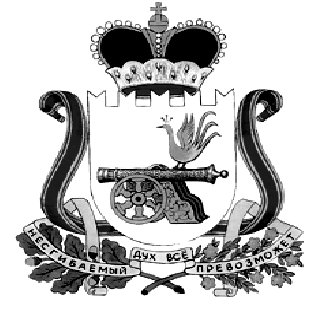                                  РОССИЙСКАЯ ФЕДЕРАЦИЯ                                   СМОЛЕНСКАЯ ОБЛАСТЬ                                       У   С   Т   А   В            муниципального образования «Кардымовский  район»                                      Смоленской области            (в редакции решений Кардымовского районного             Совета депутатов от 27.01 2006  № 1, от 27.04.2007 №16,            от 28.12.2007 №79, от 30.01.2009 № 1, от 29.01.2010 №2,             от 18.03.2011 №80, от 27.01.2012 № 156, от 26.09.2012 № 210,             от 30.05.2013 № 48, от 18.12.2013 № 80, от 22.12.2014 № 70)                Принят Кардымовским районным Советом депутатов                                26 мая 2005  года (Решение № 35)Глава муниципального образования «Кардымовский район» Смоленской области                                                    И.В. Горбачев                                                    О Г Л А В Л Е Н И ЕНастоящий Устав в соответствии с Конституцией Российской Федерации, федеральным и областным законодательством устанавливает правовые, территориальные, организационные и экономические основы организации местного самоуправления в муниципальном образовании «Кардымовский район» Смоленской области и является нормативным правовым актом, действующим на всей территории муниципального образования «Кардымовский район» Смоленской области, в соответствии с которым осуществляется местное самоуправление.Глава 1. ОБЩИЕ  ПОЛОЖЕНИЯСтатья 1. Правовой статус муниципального образования «Кардымовский район» Смоленской областиМуниципальное образование «Кардымовский район» Смоленской области (далее по тексту - муниципальный район) — муниципальное образование, наделенное в соответствии с областным законом от 2 декабря . № 87-з «О наделении статусом муниципального района муниципального образования «Кардымовский район» Смоленской области, об установлении границ муниципальных образований, территории которых входят в его состав, и наделении их соответствующим статусом» статусом муниципального района, в состав которого входят территории 1 городского поселения, 8 сельских поселений, объединенных общей территорией, в границах которой местное самоуправление осуществляется населением непосредственно и  через выборные и иные органы местного самоуправления, которые могут осуществлять отдельные государственные полномочия, передаваемые органам местного самоуправления федеральными и областными законами.Статья 2. Правовая основа местного самоуправления муниципального образования «Кардымовский район» Смоленской области Правовую основу местного самоуправления муниципального района составляют общепризнанные принципы и нормы международного права, международные договоры Российской Федерации, Конституция Российской Федерации, федеральные конституционные законы, Федеральный закон от 6 октября 2003 года   № 131-ФЗ        «Об общих принципах организации местного самоуправления в Российской Федерации» (далее – Федеральный закон «Об общих принципах организации местного самоуправления в Российской Федерации»), другие федеральные законы, издаваемые в соответствии с ними иные нормативные правовые акты Российской Федерации (указы и распоряжения Президента Российской Федерации, постановления и распоряжения Правительства Российской Федерации, иные нормативные правовые акты федеральных органов исполнительной власти), областные законы, настоящий Устав, решения, принятые на местных референдумах и сходах граждан, и иные муниципальные правовые акты.Статья 3. Символика муниципального образования «Кардымовский район» Смоленской области и порядок ее официального использования 1. Муниципальный район в соответствии с федеральным законодательством и геральдическими правилами имеет собственный герб и иную символику. 2. Описание, порядок воспроизведения и официального использования герба и иной символики устанавливаются  положением о гербе и иной символике муниципального образования «Кардымовский район» Смоленской области, утверждаемым Кардымовским районным Советом депутатов (далее по тексту – Кардымовский райсовет).(пункт 2 в редакции решения Кардымовского районного Совета депутатов от 18.03.2011 №80)3. Официальные символы муниципального района подлежат государственной регистрации в порядке, установленном федеральным законодательством.Статья 4. Права граждан на осуществление местного самоуправления на территории муниципального образования «Кардымовский район» Смоленской области 1. Граждане Российской Федерации (далее – граждане) осуществляют местное самоуправление на территории муниципального района посредством участия в местных референдумах, муниципальных выборах, посредством иных форм прямого волеизъявления, а также через выборные и иные органы местного самоуправления.Иностранные граждане, постоянно или преимущественно проживающие на территории муниципального района, обладают при осуществлении местного самоуправления правами в соответствии с международными договорами Российской Федерации, Конституцией Российской Федерации и федеральными законами.2. Граждане имеют равные права на осуществление местного самоуправления независимо от пола, расы, национальности, языка, происхождения, имущественного и должностного положения, отношения к религии, убеждений, принадлежности к общественным объединениям.3. Установленные Конституцией Российской Федерации и Федеральным законом «Об общих принципах организации местного самоуправления в Российской Федерации» права граждан на осуществление местного самоуправления могут быть ограничены федеральным законом только в той мере, в какой это необходимо в целях защиты основ конституционного строя, нравственности, здоровья, прав и законных интересов других лиц, обеспечения обороны страны и безопасности государства.Статья  4.1. Избирательная система, применяемая при проведении выборов органов местного самоуправления муниципального образования "Кардымовский район" Смоленской областиПри проведении выборов депутатов Кардымовскогорайонного Совета депутатов применяется мажоритарная избирательная система относительного большинства.          (статья 4.1. в редакции решения Кардымовского районного Совета депутатов от 22.12.2014 № 70)Глава 2. ТЕРРИТОРИАЛЬНАЯ ОРГАНИЗАЦИЯ  МЕСТНОГО САМОУПРАВЛЕНИЯ МУНИЦИПАЛЬНОГО ОБРАЗОВАНИЯ «КАРДЫМОВСКИЙ РАЙОН» СМОЛЕНСКОЙ ОБЛАСТИСтатья 5. Территория муниципального образования «Кардымовский район» Смоленской области и ее состав 1. Территория муниципального образования определена в границах, утвержденных областным законом от 2 декабря . № 87-з «О наделении статусом муниципального района муниципального образования «Кардымовский район» Смоленской области, об установлении границ муниципальных образований, территории которых входят в его состав, и наделении их соответствующим статусом».2. Территория муниципального района составляет 1 093 квадратных километра. 3. Территорию муниципального района составляют исторически сложившиеся земли населенных пунктов, прилегающие к ним земли общего пользования, территории природопользования населения, рекреационные земли, земли для развития поселений.4. В состав территории муниципального района входят земли поселений в границах муниципального района независимо от форм собственности и их целевого назначения. 5. Территорию муниципального района образуют территории следующих поселений, входящих в его состав:- Кардымовское городское поселение;- Берёзкинское сельское поселение;- Каменское сельское поселение;- Мольковское сельское поселение;- Нетризовское сельское поселение;- Первомайское сельское поселение;-Соловьевское сельское поселение;- Тюшинское сельское поселение;- Шокинское сельское поселение.6. Административным центром муниципального района является посёлок Кардымово. Статья 6. Изменение границ и преобразование муниципального образования  «Кардымовский район» Смоленской области 1. Изменение границ муниципального района осуществляется в соответствии с Федеральным законом «Об общих принципах организации местного самоуправления в Российской Федерации» и областным законом «Об административно-территориальном устройстве Смоленской области» по инициативе населения, органов местного самоуправления, органов государственной власти.2. Под преобразованием муниципального района понимается его разделение или объединение. 3. Инициатива преобразования муниципального района может исходить от: - населения в порядке, предусмотренном федеральным и областным законодательством; - органов местного самоуправления муниципального района;- органов государственной власти Смоленской области;- федеральных органов государственной власти.Инициатива органов местного самоуправления муниципального района, органов государственной власти Смоленской области о преобразовании муниципального района оформляется решениями соответствующих органов местного самоуправления муниципального района, органов государственной власти Смоленской области.4. Объединение муниципального района с другим муниципальным образованием, не влекущее изменения границ иных муниципальных образований, осуществляется с учетом мнения населения, выраженного представительными органами каждого из объединяемых муниципальных образований. 5. Разделение муниципального района осуществляется с учетом мнения населения, выраженного Кардымовским районным Советом депутатов. Глава 3. ВОПРОСЫ МЕСТНОГО ЗНАЧЕНИЯ И НАДЕЛЕНИЕ ОРГАНОВ МЕСТНОГО САМОУПРАВЛЕНИЯ МУНИЦИПАЛЬНОГО ОБРАЗОВАНИЯ «КАРДЫМОВСКИЙ РАЙОН» СМОЛЕНСКОЙ ОБЛАСТИ ОТДЕЛЬНЫМИ ГОСУДАРСТВЕННЫМИ ПОЛНОМОЧИЯМИСтатья 7. Вопросы местного значения муниципального образования «Кардымовский район» Смоленской области1.  К вопросам местного значения муниципального района относятся:1) составление и рассмотрение проекта бюджета муниципального района, утверждение и исполнение бюджета муниципального района, осуществление контроля за его исполнением, составление и утверждение отчета об исполнении бюджета муниципального района;(пункт 1 части 1 статьи 7 в редакции решения Кардымовского районного Совета депутатов от 22.12.2014 № 70)2) установление, изменение и отмена местных налогов и сборов муниципального района;3) владение, пользование и распоряжение имуществом, находящимся в муниципальной собственности муниципального района;4) организация в границах муниципального района электро- и газоснабжения поселений в пределах полномочий, установленных законодательством Российской Федерации;(пункт 4 части 1 статьи 7 в редакции решения Кардымовского районного Совета депутатов от 26.09.2012 № 210)5) дорожная деятельность в отношении автомобильных дорог местного значения вне границ населенных пунктов в границах муниципального района и обеспечение безопасности дорожного движения на них, осуществление муниципального контроля за сохранностью автомобильных дорог местного значения вне границ населенных пунктов в границах муниципального района, а также осуществление иных полномочий в области использования автомобильных дорог и осуществления дорожной деятельности в соответствии с законодательством Российской Федерации;(пункт 5 в редакции решения Кардымовского районного Совета депутатов от 26.09.2012 № 210)6) создание условий для предоставления транспортных услуг населению и организация транспортного обслуживания населения между поселениями в границах муниципального района;7) участие в предупреждении и ликвидации последствий чрезвычайных ситуаций на территории муниципального района;8) участие в профилактике терроризма и экстремизма, а так же в минимизации и (или) ликвидации последствий проявлений терроризма и экстремизма в границах муниципального района;8.1) разработка и осуществление мер, направленных на укрепление межнационального и межконфессионального согласия, поддержку и развитие языков и культуры народов Российской Федерации, проживающих на территории муниципального района, реализацию прав национальных меньшинств, обеспечение социальной и культурной адаптации мигрантов, профилактику межнациональных (межэтнических) конфликтов;(пункт 8.1 введен решением Кардымовского районного Совета депутатов от 18.12.2013 № 84)9) организация охраны общественного порядка на территории муниципального района муниципальной милицией;9.1) предоставление помещения для работы на обслуживаемом административном участке муниципального района сотруднику, замещающему должность участкового уполномоченного полиции;(пункт 9.1 введен решением Кардымовского районного Совета депутатов от 27.01.2012 № 156)9.2) до 1 января 2017 года предоставление сотруднику, замещающему должность участкового уполномоченного полиции, и членам его семьи жилого помещения на период выполнения сотрудником обязанностей по указанной должности;(пункт 9.2 введен решением Кардымовского районного Совета депутатов от 27.01.2012 № 156)10) организация мероприятий межпоселенческого характера по охране окружающей среды;11) организация предоставления общедоступного и бесплатного дошкольного, начального общего, основного общего, среднего общего образования по основным общеобразовательным программ в муниципальных образовательных организациях (за исключением полномочий по финансовому обеспечению реализации основных общеобразовательных программ в соответствии с федеральными государственными образовательными стандартами), организация предоставления дополнительного образования детей в муниципальных образовательных организациях (за исключением дополнительного образования детей, финансовое обеспечение которого осуществляется органами государственной власти субъекта Российской Федерации), создание условий для осуществления присмотра и ухода за детьми, содержания детей в муниципальных образовательных организациях, а также организация отдыха детей в каникулярное время;(пункт 11 в редакции решения Кардымовского районного Совета депутатов от 18.12.2013 №84)12) создание условий для оказания медицинской помощи населению на территории муниципального района (за исключением территорий поселений, включенных в утвержденный Правительством Российской Федерации перечень территорий, население которых обеспечивается медицинской помощью в медицинских учреждениях, подведомственных федеральному органу исполнительной власти, осуществляющему функции по медико-санитарному обеспечению населения отдельных территорий) в соответствии с территориальной программой государственных гарантий оказания гражданам Российской Федерации бесплатной медицинской помощи;(пункт 12 в редакции решения Кардымовского районного Совета депутатов от 26.09.2012 № 210)13) утратил силу;(пункт 13 признан утратившим силу решением Кардымовского районного Совета депутатов от 28.12.2007 №79)14)организация утилизации и переработки бытовых и промышленных отходов;15) утверждение схем территориального планирования муниципального района, утверждение подготовленной на основе схемы территориального планирования муниципального района документации по планировке территории, ведение информационной системы обеспечения градостроительной деятельности, осуществляемой на территории муниципального района, резервирование и изъятие, в том числе путем выкупа, земельных участков в границах муниципального района для муниципальных нужд;(пункт 15 в редакции решения Кардымовского районного Совета депутатов от 28.12.2007 №79)16) утверждение схемы размещения рекламных конструкций, выдача разрешений на установку и эксплуатацию рекламных конструкций на территории муниципального района, аннулирование таких разрешений, выдача предписаний о демонтаже самовольно установленных рекламных конструкций на территории муниципального района, осуществляемые в соответствии с Федеральным законом от 13 марта 2006 года № 38-ФЗ «О рекламе»;(пункт 16 в редакции решения Кардымовского районного Совета депутатов от 18.12.2013 № 84)17) формирование и содержание муниципального архива, включая хранение архивных фондов поселений;18) содержание на территории муниципального района межпоселенческих мест захоронения, организация ритуальных услуг;19) создание условий для обеспечения поселений, входящих в состав муниципального района, услугами связи, общественного питания, торговли и бытового обслуживания;20) организация библиотечного обслуживания населения межпоселенческими библиотеками, комплектование и обеспечение сохранности их библиотечных фондов;21) создание условий для обеспечения поселений, входящих в состав муниципального района, услугами по организации досуга и услугами организаций культуры;22) создание условий для развития местного традиционного народного художественного творчества в поселениях, входящих в состав муниципального района;23) выравнивание уровня бюджетной обеспеченности поселений, входящих в состав муниципального района, за счет средств бюджета муниципального района;24) организация и осуществление мероприятий по территориальной обороне и гражданской обороне, защите населения и территории муниципального района от чрезвычайных ситуаций природного и техногенного характера;(пункт 24 в редакции решения Кардымовского районного Совета депутатов от 18.12.2013 № 84)25) создание, развитие и обеспечение охраны лечебно-оздоровительных местностей и курортов местного значения на территории муниципального района, а также осуществление муниципального контроля в области использования и охраны особо охраняемых природных территорий местного значения;(пункт 25 части 1статьи 7 в редакции решения Кардымовского районного Совета депутатов от 26.09.2012 № 210)26) создание условий для развития сельскохозяйственного производства в поселениях, расширение рынка сельскохозяйственной продукции, сырья и продовольствия, содействие развитию малого и среднего предпринимательства, оказание поддержки социально ориентированным некоммерческим организациям, благотворительной деятельности и добровольчеству;(пункт 26 в редакции решения Кардымовского районного Совета депутатов от 18.03.2011 №80)27) осуществление мероприятий по обеспечению безопасности людей на водных объектах, охране их жизни и здоровья;28) обеспечение условий для развития на территории муниципального района физической культуры и массового спорта, организация проведения официальных физкультурно-оздоровительных и спортивных мероприятий муниципального района;29) организация и осуществление мероприятий межпоселенческого характера по работе с детьми и молодежью;30) осуществление в пределах, установленных водным законодательством Российской Федерации, полномочий собственника водных объектов,  установление правил использования водных объектов общего пользования для личных и бытовых нужд, включая обеспечение свободного доступа граждан к водным объектам общего пользования и их береговым полосам;(пункт 30 части 1сатьи 7 в редакции решения Кардымовского районного Совета депутатов от 26.09.2012 № 210)  31) организация и осуществление мероприятий по мобилизационной подготовке муниципальных предприятий и учреждений, находящихся на территории муниципального района.  (пункт 31 в редакции решения Кардымовского районного Совета депутатов от 30.01.2009 № 1) ( пункт 32 признан утратившим силу решением Кардымовского районного Совета депутатов от 26.09.2012 № 210)33) осуществление мер по противодействию коррупции в границах муниципального района;(пункт 33 введен решением Кардымовского районного Совета депутатов от 27.01.2012 № 156)34) осуществление муниципального лесного контроля;(пункт 34 введен решением Кардымовского районного Совета депутатов от 26.09.2012 № 210)35) осуществление муниципального контроля за проведением муниципальных лотерей;(пункт 35 введен решением Кардымовского районного Совета депутатов от 26.09.2012 № 210)36) (пункт 36 признан утратившим силу решением Кардымовского районного Совета депутатов от 22.12.2014 № 70)37) обеспечение выполнения, необходимых для создания искусственных земельных участков для нужд муниципального района, проведение открытого аукциона на право заключать договор о создании искусственного земельного участка в соответствии с федеральным законом от 19 июля 2011 года № 246-ФЗ «Об искусственных земельных участках, созданных на водных объектах, находящихся в федеральной собственности, и о внесении изменений в отдельные законодательные акты Российской Федерации»;(пункт 37 введен решением Кардымовского районного Совета депутатов от 26.09.2012 № 210)38) присвоение адресов объектам адресации, изменение, аннулирование адресов, присвоение наименований элементам улично-дорожной сети (за исключением автомобильных дорог федерального значения, автомобильных дорог регионального или межмуниципального значения), наименований элементам планировочной структуры в границах межселенной территории муниципального района, изменение, аннулирование таких наименований, размещение информации в государственном адресном реестре;(пункт 38 введен решением Кардымовского районного Совета депутатов от 22.12.2014 № 70)39) осуществление муниципального земельного контроля на межселенной территории муниципального района.(пункт 39 введен решением Кардымовского районного Совета депутатов от 22.12.2014 № 70)1.1.  (часть 1.1. признана утратившей силу  решением Кардымовского районного Совета депутатов от 27.04.2007  №16)2. (часть 2 признана утратившей силу  решением Кардымовского районного Совета депутатов от 27.04.2007  №16)3. Органы местного самоуправления отдельных поселений, входящих в состав муниципального района, вправе заключать соглашения с органами местного самоуправления муниципального района о передаче им осуществления части своих полномочий по решению вопросов местного значения за счет межбюджетных трансфертов, предоставляемых из бюджетов этих поселений в бюджет муниципального района в соответствии с Бюджетным кодексом Российской Федерации.(абзац первый части 3 статьи 7 в редакции решения Кардымовского районного Совета депутатов от 26.09.2012 № 210)Органы местного самоуправления муниципального района вправе заключать соглашения с органами местного самоуправления отдельных поселений, входящих в его состав, о передаче им осуществления части своих полномочий по решению вопросов местного значения за счет межбюджетных трансфертов, предоставляемых из бюджета муниципального района в бюджеты соответствующих поселений в соответствии с Бюджетным кодексом Российской Федерации. (абзац второй введен решением Кардымовского районного Совета депутатов от 22.12.2014 № 70)Указанные соглашения должны заключаться на определенный срок, содержать положения, устанавливающие основания и порядок прекращения их действия, в том числе досрочного, порядок определения ежегодного объема указанных в настоящей части межбюджетных трансфертов, необходимых для осуществления передаваемых полномочий, а также предусматривать финансовые санкции за неисполнение соглашений.Для осуществления переданных в соответствии с указанными соглашениями полномочий органы местного самоуправления имеют право дополнительно использовать собственные материальные ресурсы и финансовые средства в случаях и порядке, предусмотренных решением представительного органа муниципального образования. (часть 3  в редакции решения Кардымовского районного Совета депутатов от 18.03.2011 № 80)Статья 7.1. Права органов местного самоуправления муниципального образования «Кардымовский район» Смоленской области на решение вопросов, не отнесенных к вопросам местного значения муниципального района1.Органы местного самоуправления муниципального района имеют право на:1) создание музеев муниципального района;(пункт 2 части 1 статьи 7.1. признан утратившим силу решениемКардымовского районного Совета депутатов от 26.09.2012 № 210)3) создание условий для осуществления деятельности, связанной с реализацией прав местных национально- культурных автономий на территории муниципального района;4) оказание содействия национальному развитию народов Российской Федерации и реализации мероприятий в сфере межнациональных отношений на территории муниципального района;5) участие в осуществлении деятельности по опеке и попечительству;(пункт 5 в редакции решения Кардымовского районного Совета депутатов от 28.12.2007 №79) (пункт 6 части 1 статьи 7.1. признан утратившим силу решениемКардымовского районного Совета депутатов от 26.09.2012 № 210)  7) осуществление функций учредителя муниципальных образовательных учреждений высшего профессионального образования, находящихся в   ведении «Кардымовский район» Смоленской области по состоянию на 31 декабря 2008 года;8) создание условий для развития туризма;(пункты 7, 8 в  редакции решения Кардымовского районного Совета депутатов от 30.01.2009 № 1)9) оказание поддержки общественным наблюдательным комиссиям, осуществляющим общественный контроль за обеспечением прав человека и содействие лицам, находящимся в местах принудительного содержания;(пункт 9 части 1 статьи 7.1. введен решением Кардымовского районного Совета депутатов от 26.09.2012 № 210)10) оказание поддержки общественным объединениям инвалидов, а также созданным общероссийскими общественными объединениями инвалидов организациями в соответствии с Федеральным законом от 24 ноября 1995 года № 181-ФЗ «О социальной защите инвалидов в Российской Федерации.(пункт 10 части 1 статьи 7.1. введен решением Кардымовского районного Совета депутатов от 26.09.2012 № 210)11) совершение нотариальных действий, предусмотренных законодательством, в случае отсутствия в расположенном на межселенной территории населенном пункте нотариуса;(пункт 11 части 1 статьи 7.1. введен решением Кардымовского районного Совета депутатов от 22.12.2014 № 70)12) создание условий для организации проведения независимой оценки качества оказания услуг организациями в порядке и на условиях, которые установлены федеральными законами. (пункт 12 части 1 статьи 7.1. введен решением Кардымовского районного Совета депутатов от 22.12.2014 № 70)2. Органы местного самоуправления муниципального района вправе решать вопросы, указанные в части 1 настоящей статьи, участвовать в осуществлении иных государственных полномочий( не переданных им в соответствии со статьей 19 Федерального закона « Об общих принципах местного самоуправления в Российской Федерации»), если это участие предусмотрено федеральными законами, а так же решать иные вопросы, не отнесенные к компетенции органов местного самоуправления других муниципальных образований, органов государственной власти и не исключенные из их компетенции федеральными законами и законами субъектов Российской Федерации, только за счет доходов местных бюджетов, за исключением межбюджетных трансфертов представленных из бюджетов бюджетной системы Российской Федерации, поступлений налоговых доходов по дополнительным нормативам отчислений.(часть 2 в  редакции решения Кардымовского районного Совета депутатов от 18.03.2011 № 80)(статья 7.1. введена решением Кардымовского районного Совета депутатов от 27.04.2007  №16)Статья 7.2. Муниципальный контроль1. Органы местного самоуправления муниципального района организуют и осуществляют муниципальный контроль за соблюдением требований, установленных муниципальными правовыми актами, принятыми по вопросам местного значения, а в случаях, если соответствующие виды контроля отнесены федеральными законами к полномочиям органов местного самоуправления, также муниципальный контроль за соблюдением требований, установленных федеральными и областными законами.(часть 1 в редакции решения Кардымовского районного Совета депутатов от 22.12.2014  № 70)2. К отношениям, связанным с осуществлением муниципального контроля, организацией и проведением проверок юридических лиц, индивидуальных предпринимателей, применяются положения Федерального закона от 26 декабря 2008 года № 294-ФЗ «О защите прав юридических лиц и индивидуальных предпринимателей при осуществлении государственного контроля (надзора) и муниципального контроля.(статья 7.2. введена решением Кардымовского районного Совета депутатов от 26.09.2012 № 210)Статья 7.3.. Решение вопросов местного значения на территориях сельских поселений, входящих в состав муниципального районаРешение вопросов местного значения на территориях сельских поселений осуществляется органами местного самоуправления сельских поселений, входящих в состав муниципального района, в соответствии с областным законом от 30 октября 2014 года № 141-з «О закреплении за сельскими поселениями Смоленской области отдельных вопросов местного значения».(статья 7.3. введена решением Кардымовского районного Совета депутатов от 22.12.2014 № 70)Статья 8. Осуществление органами местного самоуправления муниципального образования «Кардымовский район» Смоленской области отдельных государственных полномочий           1. Полномочия органов местного самоуправления муниципального района, установленные в соответствии с федеральным и областным законодательством по вопросам, не отнесенным Федеральным законом «Об общих принципах организации местного самоуправления в Российской Федерации» к вопросам местного значения, являются отдельными государственными полномочиями. 2. Наделение органов местного самоуправления муниципального района отдельными государственными полномочиями, а также их осуществление производится на основании и в порядке, определенном Федеральным законом «Об общих принципах организации местного самоуправления в Российской Федерации».3. Органы местного самоуправления муниципального района несут ответственность за осуществление отдельных государственных полномочий в пределах выделенных муниципальным образованиям на эти цели материальных ресурсов и финансовых средств.(части 3 статьи 8 введена решением Кардымовского районного Совета депутатов от 26.09.2012 № 210)4. Органы местного самоуправления муниципального района участвуют в осуществлении государственных полномочий, не переданных им в соответствии со статьей 19 Федерального закона «Об общих принципах организации местного самоуправления в Российской Федерации», в случае принятия Кардымовским райсоветом решения о реализации права на участие в осуществлении указанных полномочий.(части 4 статьи 8 введена решением Кардымовского районного Совета депутатов от 26.09.2012 № 210)Глава 4. ФОРМЫ НЕПОСРЕДСТВЕННОГО ОСУЩЕСТВЛЕНИЯ НАСЕЛЕНИЕМ МЕСТНОГО САМОУПРАВЛЕНИЯ И УЧАСТИЯ НАСЕЛЕНИЯ МУНИЦИПАЛЬНОГО ОБРАЗОВАНИЯ «КАРДЫМОВСКИЙ РАЙОН» СМОЛЕНСКОЙ ОБЛАСТИ В ОСУЩЕСТВЛЕНИИ МЕСТНОГО САМОУПРАВЛЕНИЯСтатья 9. Местный референдумВ целях решения непосредственно населением вопросов местногозначения проводится местный референдум.Органы местного самоуправления муниципального районаобеспечивают исполнение принятого на местном референдуме решения в соответствии с разграничением полномочий между ними, определенным настоящим Уставом.Гарантии прав граждан на участие в местном референдуме, а такжепорядок подготовки местного референдума устанавливаются федеральным законом и принимаемыми в соответствии с ними областными законами.(статья 9 в редакции решения Кардымовского районного Совета депутатов от 26.09.2012 № 210)Статья 10. Муниципальные выборы 1. Муниципальные выборы проводятся в целях избрания депутатов, на основании всеобщего равного и прямого избирательного права при тайном голосовании.2. Гарантии избирательных прав граждан при проведении муниципальных выборов, порядок назначения, подготовки, проведения, установления итогов и определения результатов муниципальных выборов устанавливаются федеральным законом и принимаемыми в соответствии с ними областными законами.3. Муниципальные выборы назначаются Советом депутатов в сроки, предусмотренные Федеральным законом от 12 июля 2002 года № 67-ФЗ «Об основных гарантиях избирательных прав и права на участие в референдуме граждан Российской Федерации» (далее – Федеральный закон «Об основных гарантиях избирательных прав и прав на участие в референдуме граждан Российской Федерации»).4. Итоги муниципальных выборов подлежат официальному опубликованию (обнародованию). (статья 10 в  редакции решения Кардымовского районного Совета депутатов от 22.12.2014 № 70)Статья 11. Голосование по отзыву депутата Совета депутатов, Главы муниципального образования «Кардымовский район» Смоленской области1. Настоящим Уставом устанавливаются следующие основания для отзыва Главы муниципального образования, депутата Совета депутатов (далее – депутат):1) нарушение федеральных и областных законов, настоящего Устава и иных муниципальных правовых актов муниципального района;2) совершение действий, порочащих должность Главы муниципального образования, депутата;3) осуществление деятельности, не совместимой со статусом Главы муниципального образования, депутата.Основаниями для отзыва Главы муниципального образования, депутата могут служить только его конкретные противоправные решения или действия (бездействие) в случае их подтверждения в судебном порядке.2. Предложения по отзыву Главы муниципального образования, депутат вправе вносить граждане, проживающие на территории муниципального района и обладающие избирательным правом (далее – граждане, обладающие избирательным правом).3. Предложение по отзыву Главы муниципального образования, депутата должно быть подписано 5 процентами подписей от общего числа избирателей, зарегистрированных в муниципальном районе.4. Предложение по отзыву Главы муниципального образования, депутата оформляется в письменной форме с изложением всех обстоятельств, послуживших основанием для внесения названного предложения. К предложению по отзыву Главы муниципального образования, депутата должны быть приложены нотариально заверенные копии (копия) судебных решений.5. Предложение по отзыву Главы муниципального образования, депутата рассматривается на очередном заседании Совета депутатов.6. Решение о назначении голосования по отзыву Главы муниципального образования, депутата принимается Советом депутатов. Лицо, в отношении которого выдвинута инициатива по его отзыву, вправе присутствовать на соответствующем заседании Совета депутатов, представлять депутатам Совета депутатов (далее также – депутаты) письменные возражения, а также в устном выступлении давать объяснения по поводу обстоятельств, выдвигаемых в качестве основания для отзыва. О заседании Совета депутатов указанное лицо извещается не позднее чем за 3 дня до его проведения.7. Решение о назначении голосования по отзыву Главы муниципального образования, депутата подлежит опубликованию в течение 5 дней со дня его принятия.Одновременно с публикацией решения Совета депутатов о назначении голосования по отзыву Главы муниципального образования, депутата должны быть опубликованы объяснения отзываемого лица.8. Голосование по отзыву Главы муниципального образования, депутата проводится по инициативе населения в порядке, установленном федеральным законом и принимаемым в соответствии с ним областным законом для проведения местного референдума, с учетом особенностей, предусмотренных Федеральным законом «Об общих принципах организации местного самоуправления в Российской Федерации».9. Глава муниципального образования, депутат считается отозванным, если за отзыв проголосовало не менее половины избирателей, зарегистрированных в муниципальном районе.10. Итоги голосования по отзыву Главы муниципального образования, депутата подлежат официальному опубликованию (обнародованию) не позднее 10 дней со дня проведения голосования.11. Расходы, связанные с подготовкой и проведением голосования по отзыву, производятся за счет средств местного бюджета.12. Отзыв Главы муниципального образования, депутата не освобождает его от иной ответственности за допущенные нарушения законов и иных нормативных правовых актов органов государственной власти и местного самоуправления, установленной в порядке, предусмотренном федеральным законом.(статья 11 в  редакции решения Кардымовского районного Совета депутатов от 22.12.2014 № 70)Статья 12. Голосование по вопросам изменения границ муниципального образования «Кардымовский район» Смоленской области, преобразования муниципального образования «Кардымовский район» Смоленской области           1. В целях получения согласия населения при изменении границ муниципального района, преобразовании муниципального района проводится голосование по вопросам изменения границ муниципального района, преобразования муниципального района.2. Изменение границ муниципального района осуществляется по инициативе населения, органов местного самоуправления муниципального района, органов государственной власти Смоленской области, федеральных органов государственной власти в соответствии с Федеральным законом «Об общих принципах организации местного самоуправления в Российской Федерации».3. Голосование по вопросам изменения границ муниципального района, преобразования муниципального района проводится на всей территории муниципального района или на части его территории в соответствии с Федеральным законом «Об общих принципах организации местного самоуправления в Российской Федерации».4. Голосование по вопросам изменения границ муниципального района, преобразования муниципального района назначается Кардымовским райсоветом и проводится в порядке, определенном федеральным и областным законами для проведения местного референдума, с учетом особенностей, предусмотренных Федеральным законом «Об общих принципах организации местного самоуправления в Российской Федерации». 5. Голосование по вопросам изменения границ муниципального района, преобразования муниципального района считается состоявшимся, если в нем приняло участие более половины жителей муниципального района, обладающих избирательным правом. Согласие населения на изменение границ муниципального района, преобразование муниципального района считается полученным, если за указанные изменение, преобразование проголосовало более половины принявших участие в голосовании избирателей муниципального района.6. Итоги голосования по вопросам изменения границ муниципального района, преобразования муниципального района и принятые решения подлежат официальному опубликованию (обнародованию).Статья 13. Правотворческая инициатива граждан           1. Правотворческая инициатива граждан осуществляется на основании и в соответствии с Конституцией Российской Федерации, Федеральным законом «Об общих принципах организации местного самоуправления в Российской Федерации» и настоящим Уставом.2. Порядок реализации правотворческой инициативы граждан устанавливается нормативным правовым актом Кардымовского райсовета. Статья 14. Публичные слушания            1.В целях обсуждения проектов муниципальных правовых актов по вопросам местного значения с участием жителей муниципального района Кардымовским райсоветом, Главой муниципального образования проводятся публичные слушания.Публичные слушания проводятся по инициативе населения, Кардымовского районного Совета депутатов или Главы муниципального образования.   Публичные слушания, проводимые по инициативе населения или Кардымовского районного Совета депутатов, назначаются Кардымовским районным Советом депутатов, а по инициативе Главы муниципального образования - Главой муниципального образования «Кардымовский район» Смоленской области. (абзац 3 в редакции решения Кардымовского районного Совета депутатов от 30.01.2009 № 1)2. Публичные слушания проводятся на основании и в соответствии с Федеральным законом «Об общих принципах организации местного самоуправления в Российской Федерации» и настоящим Уставом.3. На публичные слушания выносятся:  1) проект Устава муниципального образования, а также проект решения Кардымовского райсовета о внесении изменений и дополнений в Устав муниципального образования, кроме случаев, когда изменения в Устав муниципального образования вносятся исключительно в целях приведения закрепляемых в Уставе муниципального образования вопросов местного значения и полномочий по их решению в соответствии с Конституцией Российской Федерации, федеральными законами;2) проект местного бюджета и отчет о его исполнении;3) проекты планов и программ развития муниципального района; проекты планировки территорий и проекты межевания территорий, а также вопросы предоставления разрешений на условно разрешенный вид использования земельных участков и объектов капитального строительства, вопросы отклонения от предельных параметров разрешенного строительства, реконструкции объектов капитального строительства, вопросы изменения одного вида разрешенного использования земельных участков и объектов капитального строительства на другой вид такого использования при отсутствии утвержденных правил землепользования и застройки;4) вопросы о преобразовании муниципального района.	(часть 3 статьи 14 в редакции решения Кардымовского районного Совета депутатов от 26.09.2012 № 210)4. Результаты публичных слушаний оформляются в виде решений, носящих рекомендательный характер.5. Порядок организации и проведения публичных слушаний определяется нормативным правовым актом Кардымовского райсовета и должен предусматривать срок (продолжительность) проведения публичных слушаний, заблаговременное оповещение жителей муниципального района о времени и месте проведения публичных слушаний, заблаговременное ознакомление с проектом муниципального правового акта, другие меры, обеспечивающие участие в публичных слушаниях жителей муниципального района, опубликование (обнародование) результатов публичных слушаний, включая мотивированное обоснование принятых решений.(часть 5 в редакции решения Кардымовского районного Совета депутатов от 27.01.2012 №156)6. Порядок организации и проведения публичных слушаний по проекту генерального плана муниципального района, проекту правил землепользования и застройки муниципального района, в том числе по внесению в них изменений, определяется Кардымовским райсоветом в соответствии с положениями Градостроительного кодекса Российской Федерации.Статья 15. Конференция граждан (собрание делегатов)         1. Для решения и обсуждения вопросов местного значения, информирования населения о деятельности органов местного самоуправления муниципального района и должностных лиц местного самоуправления муниципального района на территории муниципального района могут проводиться конференции граждан (собрания делегатов).2. Порядок назначения и проведения конференции граждан (собрания делегатов), избрания делегатов определяется нормативными правовыми актами Кардымовского райсовета, Уставом территориального общественного самоуправления.3. Итоги конференции граждан (собрания делегатов) подлежат официальному опубликованию (обнародованию). Статья 16. Опрос граждан           1. Опрос граждан проводится на всей территории муниципального района или на части его территории для выявления мнения населения и его учета при принятии решений органами местного самоуправления муниципального района и должностными лицами местного самоуправления, а также органами государственной власти.Результаты опроса носят рекомендательный характер.2. В опросе граждан имеют право участвовать жители муниципального района, обладающие избирательным правом.3. Порядок назначения и проведения опроса граждан определяется решением Кардымовского райсовета.(часть 3 статьи 16 в редакции решения Кардымовского районного Совета депутатов от 26.09.2012 № 210)Статья 17. Обращения граждан в органы местного самоуправления муниципального образования «Кардымовский район» Смоленской области1. Граждане имеют право обращаться лично, а также направлять индивидуальные и коллективные обращения, включая обращения объединений граждан, в том числе юридических лиц, в государственные органы, органы местного самоуправления и их должностным лицам, в государственные и муниципальные учреждения и иные организации, на которые возложено осуществление публично значимых функций, и их должностным лицам.(часть 1 в редакции решения Кардымовского районного Совета депутатов от 18.12.2013 № 84)2. Обращения граждан подлежат рассмотрению в порядке и сроки, установленные Федеральным законом от 2 мая 2006 года № 59-ФЗ «О порядке рассмотрения обращений граждан Российской Федерации».3. За нарушение порядка и сроков рассмотрения обращений граждан должностные лица местного самоуправления несут ответственность в соответствии с законодательством Российской Федерации.( статья 17 в редакции решения Кардымовского районного Совета депутатов от 27.04.2007  №16) Статья 18. Другие формы непосредственного осуществления населением муниципального образования «Кардымовский район» Смоленской области местного самоуправления и участия в его осуществлении          1.Наряду с предусмотренными Федеральным законом «Об общих принципах местного самоуправления в Российской Федерации» и настоящим Уставом формами непосредственного осуществления населением местного самоуправления и участия населения в осуществлении местного самоуправления граждане муниципального района вправе участвовать в осуществлении местного самоуправления в иных формах, не противоречащих Конституции Российской Федерации, федеральному и областному законодательству.2. Непосредственное осуществление населением муниципального района местного самоуправления и участие населения в осуществлении местного самоуправления муниципального района основываются на принципах законности, добровольности.3. Государственные органы и их должностные лица, органы и должностные лица местного самоуправления муниципального района обязаны содействовать населению в непосредственном осуществлении населением местного самоуправления и участии населения  в осуществлении местного самоуправления.Статья 18.1 Формы выявления мнения населения по вопросам изменения административно - территориального устройства муниципального образования «Кардымовский район» Смоленской области Выявление мнения населения по вопросу изменения административно-территориального устройства муниципального образования «Кардымовский район» Смоленской области может осуществляться в формах, установленных областным законом «Об административно-территориальном устройстве Смоленской области», а также в форме публичных слушаний, собрания граждан, конференции граждан (собрания делегатов). Указанные формы выявления мнения населения реализуются в порядке, установленном областными законами и (или) нормативными правовыми актами муниципального образования «Кардымовский район» Смоленской области.( статья 18.1. введена решением Кардымовского районного Совета депутатов от 27.04.2007  №16)Глава 5. ОРГАНЫ МЕСТНОГО САМОУПРАВЛЕНИЯИ ДОЛЖНОСТНЫЕ ЛИЦА МЕСТНОГО САМОУПРАВЛЕНИЯСтатья 19. Структура и наименования органов местного самоуправления          1. Структуру органов местного самоуправления муниципального района составляют:1) Кардымовский районный Совет депутатов - краткое наименование Кардымовский райсовет;2) Глава муниципального образования» Кардымовский район» Смоленской области, краткое наименование - Глава Кардымовского района;3) Администрация муниципального образования «Кардымовский район» Смоленской области, краткое наименование - Администрация Кардымовского района (далее – Администрация муниципального образования);4) Контрольно-ревизионная комиссия муниципального образования «Кардымовский район» Смоленской области (далее - Контрольно-ревизионная комиссия).(часть 1 статьи 19 в редакции решения  Кардымовского районного Совета депутатов от 26.09.2012  № 210)2. Порядок формирования, полномочия, срок полномочий, подотчетность и подконтрольность органов местного самоуправления, а также иные вопросы организации и деятельности указанных органов определяются настоящим Уставом в соответствии с областными законами. (часть 2 статьи 19 в редакции решения Кардымовского районного Совета депутатов от 22.12.2014  № 70)3. Изменение структуры органов местного самоуправления осуществляется не иначе как путем внесения изменений в настоящий Устав.4. Решение Кардымовского райсовета об изменении структуры органов местного самоуправления вступает в силу не ранее чем по истечении срока полномочий Кардымовского райсовета, принявшего указанное решение, за исключением случаев, предусмотренных Федеральным законом «Об общих принципах организации местного самоуправления в Российской Федерации».(часть 4 дополнена решением Кардымовского районного Совета депутатов от 26.09.2012  № 210)5. Срок полномочий органов местного самоуправления, наделенных настоящим Уставом исполнительно-распорядительными функциями по решению вопросов местного значения, не ограничен.6. Финансовое обеспечение деятельности на содержание органов местного самоуправления осуществляется исключительно за счет собственных доходов местного бюджета.(часть 6 в редакции решения  Кардымовского районного Совета депутатов от 18.03.2011  № 80)7. Подконтрольность и подотчетность органов местного самоуправления федеральным органам государственной власти и органам государственной власти Смоленской области допускается только в случаях и порядке, установленных Конституцией Российской Федерации, федеральными конституционными законами, федеральными законами и принимаемыми в соответствии с ними законами Смоленской области.Статья 20. Кардымовский районный Совет депутатов           1.Кардымовский районный Совет депутатов является представительным органом муниципального образования «Кардымовский район» Смоленской области, наделенными собственными полномочиями по решению вопросов местного значения муниципального образования.          2. Кардымовский райсовет  состоит из 15 депутатов, избираемых на муниципальных выборах на основе всеобщего равного и прямого избирательного права при тайном голосовании сроком на 5 лет.3. Кардымовский райсовет осуществляет свои полномочия в случае избрания не менее двух третей от установленной численности депутатов.4. Кардымовский райсовет обладает правами юридического лица в соответствии с федеральным законом «Об общих принципах организации местного самоуправления в Российской Федерации», и настоящим Уставом, имеет печать с изображением государственного Герба Российской Федерации и счета  в банках.5. Организацию деятельности Совета депутатов осуществляет Глава муниципального образования или в случаях установленных настоящим Уставом, заместитель Главы муниципального образования «Кардымовский район» Смоленской области (далее - заместитель Главы муниципального образования).	(части 5 статьи 20 в редакции решения Кардымовского районного Совета депутатов от 22.12.2014 № 70)            (часть 6 признана утратившей силу решением Кардымовского районного Совета депутатов от 26.09.2012 № 210)7. Порядок организации деятельности Кардымовского райсовета определяется Регламентом, принимаемым Кардымовским райсоветом, который устанавливает периодичность, порядок созыва и проведения заседаний Кардымовского райсовета и иных организационных форм его деятельности, планирования работы, подготовки и принятия правовых актов, организации работы аппарата Кардымовского райсовета и иные вопросы его деятельности.8. Основной формой деятельности Кардымовского райсовета являются заседания.Заседание Кардымовского райсовета не может считаться правомочным, если на нем присутствует менее 50 процентов от числа избранных депутатов. Заседание Кардымовского райсовета проводятся не реже одного раза в три месяца.Вновь избранный Кардымовский райсовет собирается на первое заседание в срок, который не может превышать 30 дней со дня избрания в правомочном составе под председательством старейшего по возрасту депутата(часть 3 в редакции решения Кардымовского районного Совета депутатов от 28.12.2007  №79)9. Кардымовский райсовет формирует постоянные и временные комиссии. Порядок формирования и организация их работы определяются Регламентом Кардымовского райсовета и положениями о комиссиях, утверждаемыми Кардымовским  райсоветом.            (части 10-11 признаны утратившими силу решением Кардымовского районного Совета депутатов от 26.09.2012 № 210)12. Органы местного самоуправления и должностные лица местного самоуправления муниципального района обязаны представлять в постоянные комиссии Кардымовского райсовета по их требованию необходимую информацию и документы по вопросам, относящимся к их компетенции. 13. В целях организационного, информационного, правового и материально-технического обеспечения деятельности Кардымовского райсовета  формируется аппарат Кардымовского райсовета.14. Расходы на обеспечение деятельности Кардымовского районного 	Совета депутатов предусматриваются в местном бюджете отдельной строкой в соответствии с классификацией расходов бюджетов Российской Федерации.(часть 14 в редакции решения Кардымовского районного Совета депутатов от 22.12.2014  №70)15. Управление и (или) распоряжение Кардымовским райсоветом или отдельными депутатами (группами депутатов) в какой бы то ни было форме средствами местного бюджета в процессе его исполнения не допускаются, за исключением средств местного бюджета, направляемых на обеспечение деятельности Кардымовского райсовета и депутатов Кардымовского райсовета.Статья 20.1. Председатель Кардымовского райсовета	(статья 20.1. признана утратившей силу в редакции решения Кардымовского районного Совета депутатов от 22.12.2014  № 70)Статья 21. Полномочия, основания и порядок прекращения полномочий Кардымовского районного Совета депутатов1. В исключительной компетенции Совета депутатов находятся:1) принятие Устава муниципального образования и внесение в него изменений и дополнений;2) утверждение местного бюджета и отчета о его исполнении;3) установление, изменение и отмена местных налогов и сборов в соответствии с законодательством Российской Федерации о налогах и сборах;4) принятие планов и программ развития муниципального района, утверждение отчетов об их исполнении;5) определение порядка управления и распоряжения имуществом, находящимся в муниципальной собственности;6) определение порядка принятия решений о создании, реорганизации и ликвидации муниципальных предприятий, а также об установлении тарифов на услуги муниципальных предприятий и муниципальных учреждений, выполнение работ, за исключением случаев, предусмотренных федеральными законами;7) определение порядка участия муниципального района в организациях межмуниципального сотрудничества;8) определение порядка материально-технического и организационного обеспечения деятельности органов местного самоуправления;9) контроль за исполнением органами местного самоуправления и должностными лицами местного самоуправления полномочий по решению вопросов местного значения;10) принятие решения об удалении Главы муниципального образования в отставку.2. К полномочиям Совета депутатов также относятся:1) установление официальных символов муниципального района;2) утверждение структуры Администрации муниципального образования по представлению Главы Администрации муниципального образования «Кардымовский район» Смоленской области (далее – Глава Администрации муниципального образования);3) формирование избирательной комиссии муниципального образования; 4) осуществление контроля за соблюдением установленного порядка управления и распоряжения имуществом, находящимся в муниципальной собственности; 5) утверждение документов территориального планирования муниципального района;6) установление порядка осуществления муниципального земельного контроля в соответствии с федеральным законодательством;7) установление порядка определения арендной платы за землю, находящуюся в муниципальной собственности, порядка, условий и сроков ее внесения;8) установление предельных (максимальных и минимальных) размеров земельных участков, предоставляемых гражданам в собственность из находящихся в муниципальной собственности земель для ведения личного подсобного хозяйства и индивидуального жилищного строительства;9) установление порядка отнесения муниципальных земель к землям особо охраняемых территорий местного значения, порядка их использования и охраны;10) учреждение хозяйственных обществ, в том числе межмуниципальных, некоммерческих организаций в форме автономных некоммерческих организаций и фондов;11) утверждение в соответствии с федеральными законами порядка предоставления, использования и изъятия земельных участков по представлению Главы Администрации муниципального образования;12) регулирование тарифов на подключение к системе коммунальной инфраструктуры, тарифов организаций коммунального комплекса на подключение, надбавок к тарифам на товары и услуги организаций коммунального комплекса;13) установление надбавок к ценам (тарифам) для потребителей;14) установление системы оплаты труда работников муниципальных учреждений и предприятий, порядка ее применения;15) внесение в избирательную комиссию Смоленской области инициативы, оформленной в виде решения Совета депутатов, о возложении полномочий избирательной комиссии муниципального образования на соответствующую территориальную избирательную комиссию;16) внесение в Смоленскую областную Думу предложений в порядке законодательной инициативы, оформленных в виде решения Совета депутатов;17) инициирование вопросов об изменении  административно-территориального  устройства Смоленской области;18) назначение муниципальных выборов, местного референдума и голосования по отзыву депутата, Главы муниципального образования;19) утверждение схемы избирательных округов на территории муниципального района;20) принятие решения о досрочном прекращении полномочий Совета депутатов, а также решений о выборах в Совет депутатов в соответствии с законодательством Российской Федерации;21) учреждение печатного средства массовой информации для опубликования муниципальных правовых актов муниципального района, обсуждения проектов муниципальных правовых актов по вопросам местного значения, доведения до сведения жителей муниципального района официальной информации о социально-экономическом, культурном развитии муниципального района, о развитии его общественной инфраструктуры и иной официальной информации;22) формирование Контрольно-ревизионной комиссии;23) осуществление мер по противодействию коррупции в границах муниципального района.24) организация профессионального образования и дополнительного профессионального образования выборных должностных лиц местного самоуправления муниципального района, депутатов Совета депутатов, муниципальных служащих аппарата Совета депутатов.25) присвоение адресов объектам адресации, изменение, аннулирование адресов в соответствии с установленными Правительством Российской Федерации правилами присвоения, изменения, аннулирования адресов.26) определение органа местного самоуправления, уполномоченного на осуществление контроля в сфере закупок товаров, работ услуг для муниципальных нужд.Иные полномочия Совета депутатов определяются федеральными законами и принимаемыми в соответствии с ними Уставом Смоленской области, областными законами, настоящим Уставом и решениями Совета депутатов.3. Совет депутатов заслушивает ежегодные отчеты Главы муниципального образования, Главы Администрации муниципального образования о результатах их деятельности, деятельности Администрации муниципального образования, в том числе о решении вопросов, поставленных Советом депутатов.4. Полномочия Совета депутатов могут быть прекращены досрочно в порядке и по основаниям, которые предусмотрены Федеральным законом «Об общих принципах организации местного самоуправления в Российской Федерации».Полномочия Совета депутатов также прекращаются в случае:1) принятия Советом депутатов решения о самороспуске.Решение о самороспуске принимается двумя третями голосов от установленной численности депутатов. Полномочия Совета депутатов прекращаются со дня вступления в силу решения Совета депутатов. Одновременно с принятием указанного решения принимается решение о назначении внеочередных выборов депутатов;2) вступления в силу решения областного суда о неправомочности данного состава депутатов, в том числе в связи со сложением депутатами своих полномочий.Полномочия Совета депутатов прекращаются со дня вступления в законную силу данного судебного решения;3) преобразования муниципального района, осуществляемого в соответствии с частями 4, 6 статьи 13 Федерального закона «Об общих принципах организации местного самоуправления в Российской Федерации», а также в случае упразднения муниципального района;Полномочия Совета депутатов прекращаются со дня вступления в силу соответствующего областного закона; 4) нарушения срока издания муниципального правового акта муниципального района, требуемого для реализации решения, принятого путем прямого волеизъявления граждан муниципального района.5. Досрочное прекращение полномочий Совета депутатов влечет досрочное прекращение полномочий его депутатов.6. В случае досрочного прекращения полномочий Совета депутатов не позднее чем через шесть месяцев со дня вступления в силу решения о досрочном прекращении полномочий Совета депутатов проводятся досрочные муниципальные выборы в Совет депутатов.7. В случае досрочного прекращения полномочий Совета депутатов финансовое обеспечение деятельности Совета депутатов осуществляется Администрацией муниципального образования за счет средств местного бюджета, выделенных на обеспечение деятельности Совета депутатов. При этом право первой подписи на финансовых документах принадлежит Главе Администрации муниципального образования. (статья 21. в редакции решения Кардымовского районного Совета депутатов от 22.12.2014 № 70)Статья 22. Полномочия председателя Кардымовского районного Совета депутатов(Статья 22 признана утратившей силу в редакции решения Кардымовского районного Совета депутатов от 30.01.2009 № 1)Статья 23. Депутат Кардымовского районного Совета  депутатов	1. Депутатом может быть избран гражданин Российской Федерации, обладающий избирательным правом и достигший 18 лет.2. Депутат избирается на пять лет. Полномочия депутата начинаются со дня его избрания и прекращаются со дня начала работы Совета депутатов нового созыва.3. Депутаты осуществляют свои полномочия, как правило, на непостоянной основе.4. Депутаты информируют избирателей о своей деятельности во время встреч с ними, а также через средства массовой информации.5. Гарантии осуществления депутатами своих полномочий устанавливаются настоящим Уставом в соответствии с федеральными и областными законами.Порядок проведения депутатских отчетов, другие вопросы деятельности депутатов устанавливаются Регламентом Совета депутатов в соответствии с федеральными и областными законами.6. В соответствии с Федеральным законом «Об общих принципах организации местного самоуправления в Российской Федерации» гарантии прав депутатов при привлечении их к уголовной или административной ответственности, задержании, аресте, обыске, допросе, совершении в отношении их иных уголовно-процессуальных и административно-процессуальных действий, а также при проведении оперативно-розыскных мероприятий в отношении депутатов, занимаемого ими жилого и (или) служебного помещения, их багажа, личных и служебных транспортных средств, переписки, используемых ими средств связи, принадлежащих им документов устанавливаются федеральными законами.7. Депутат не может быть привлечен к уголовной или административной ответственности за высказанное мнение, позицию, выраженную при голосовании, и другие действия, соответствующие статусу депутата, в том числе по истечении срока его полномочий.Данное положение не распространяется на случаи, когда депутатом были допущены публичные оскорбления, клевета или иные нарушения, ответственность за которые предусмотрена федеральным законом.8. Депутату обеспечиваются условия для беспрепятственного осуществления своих полномочий.9. Депутат должен соблюдать ограничения и запреты и исполнять обязанности, которые установлены Федеральным законом от 25 декабря 2008 года № 273-ФЗ «О противодействии коррупции» (далее – Федеральный закон «О противодействии коррупции») и другими федеральными законами. (статья 23 в редакции решения Кардымовского районного Совета депутатов от 22.12.2014 №70)Статья 24. Досрочное прекращение полномочий депутата          1. В соответствии с федеральным законом «Об общих принципах организации местного самоуправления в Российской Федерации» полномочия депутата прекращаются досрочно в случае:1)отставки по собственному желанию;2) признания судом недееспособным или ограниченно дееспособным;3) признания судом безвестно отсутствующим или объявления умершим;4) смерти;5) вступления в отношении его в законную силу обвинительного приговора суда;6) выезда за пределы Российской Федерации на постоянное место жительства;прекращения гражданства Российской Федерации, прекращение гражданства иностранного государства- участника международного договора Российской Федерации, в соответствии с которым иностранный гражданин имеет право быть избранным в органы местного самоуправления, приобретения им гражданства иностранного государства либо получения им вида на жительство или иного документа, подтверждающего право на постоянное проживание гражданина Российской Федерации на территории иностранного государства, не являющегося участником, международного договора Российской Федерации, в соответствии с которым гражданин Российской Федерации, имеющий гражданство иностранного государства, имеет право быть избранным в органы местного самоуправления;(пункт 7 в редакции решения Кардымовского районного Совета депутатов от 27.04.2007   №16)8) отзыва избирателями;9) досрочного прекращения полномочий Кардымовского райсовета;10) призыва на военную службу или направления на заменяющую ее альтернативную гражданскую службу;11)  в иных случаях, установленных Федеральным законом «Об общих принципах организации местного самоуправления в Российской Федерации» и иными федеральными законами.(пункт 11 в редакции решения Кардымовского районного Совета депутатов от 18.03.2011  №80)2.Решение Кардымовского райсовета о досрочном прекращении полномочий депутата принимается не позднее чем через 30 дней со дня появления основания для досрочного прекращения полномочий, а если это основание появилось в период между заседаниями Кардымовского райсовета, - не позднее чем через три месяца со дня такого основания.(часть 2 в редакции решения Кардымовского районного Совета депутатов от 26.09.2012 № 210)3.  Депутат в случае принятия им решения о прекращении полномочий в форме отставки по собственному желанию представляет соответствующее заявление в Кардымовский райсовет на имя председателя Кардымовского райсовета. Днем прекращения полномочий депутата считается день, указанный в заявлении, а в случае если конкретная дата прекращения полномочий депутата в заявлении не указана, - день поступления заявления в Кардымовский райсовет. Поступившее в Кардымовский райсовет заявление не может быть отозвано лицом, его направившим. В срок, не превышающий 5 дней с момента поступления заявления в Кардымовский райсовет, председатель Кардымовского райсовета направляет заверенную копию в избирательную комиссию муниципального образования.(часть 3 введена решением Кардымовского районного Совета депутатов от 26.09.2012 № 210)4.Информация о досрочном прекращении полномочий депутата подлежит официальному опубликованию (обнародованию).(часть 4 введена решением Кардымовского районного Совета депутатов от 26.09.2012 № 210)Статья 25. Гарантии осуществления полномочий депутата Совета депутатов муниципального района1. Депутату, осуществляющему свои полномочия на постоянной основе, гарантируется:1) оплата труда, которая производится в виде денежного содержания, состоящего из должностного оклада в соответствии с замещаемой муниципальной должностью, а также из ежемесячных и иных дополнительных выплат определенных областным законом «О гарантиях осуществления полномочий депутата, члена выборного органа местного самоуправления, выборного должностного лица местного самоуправления в Смоленской области» (далее - областной закон).Размер должностного оклада, а также размер дополнительных выплат и порядок их осуществления устанавливаются решением Совета депутатов муниципального района в соответствии с федеральным и областным законодательством;2) ежегодный оплачиваемый отпуск, который состоит из основного оплачиваемого отпуска и дополнительных оплачиваемых отпусков:- ежегодный основной оплачиваемый отпуск продолжительностью 35 календарных дней.- ежегодные дополнительные оплачиваемые отпуска:а) за ненормированный рабочий день – продолжительностью 3 календарных дня  (в случае, если депутату установлен ненормированный рабочий день);б) за выслугу лет. Продолжительность ежегодного дополнительного оплачиваемого отпуска за выслугу лет исчисляемого в соответствии с областным законом.Предоставление иных отпусков депутату, осуществляется в соответствии с федеральным законодательством;3) на основании заявления депутата предоставление служебного жилого помещения для проживания с членами семьи на период осуществления полномочий, не подлежащее приватизации.Порядок предоставления служебного жилого помещения депутату устанавливается решением Совета депутатов муниципального района в соответствии с Жилищным кодексом Российской Федерации;4) транспортное обслуживание, необходимое для осуществления полномочий, посредством предоставления транспортных средств, обеспечивающих деятельность Совета депутатов муниципального района в порядке, установленном решением Совета депутатов муниципального района;5) денежная выплата на осуществление полномочий, предоставляемая в порядке, установленном решением Кардымовского районного Совета депутатов.(подпункт 5) в редакции решения Кардымовского районного Совета депутатов от 22.12.2014 № 70)Порядок предоставления денежной компенсации расходов связанных с осуществлением полномочий депутата определяется Советом депутатов муниципального района; (подпункт 6) части 1 признан утратившим силу на основании решения Кардымовского районного Совета депутатов от 30.05.2013 № 48)а) истечение срока полномочий;б) отставка по собственному желанию, если депутат осуществляет свои полномочия не менее года;(подпункт б) в редакции решения Кардымовского районного Совета депутатов от 26.09.2012 № 210)в) досрочное прекращение полномочий Совета депутатов муниципального района.7) пенсия за выслугу лет в порядке, определенном областным законом              «О пенсии за выслугу лет, выплачиваемой лицам, замещавшим муниципальные должности, должности муниципальной службы (муниципальные должности муниципальной службы) в Смоленской области».2. Депутату, осуществляющему свои полномочия на непостоянной основе, гарантируются:а) условия, обеспечивающие осуществление полномочий, в соответствии с решением Совета депутатов муниципального района;б) денежная выплата на осуществление полномочий предоставляемая в порядке, установленном муниципальным правовым актом.(подпункт б) в редакции решения Кардымовского районного Совета депутатов от 18.12.2013 № 84)3. Гарантии осуществления полномочий депутата предоставляются за счет средств местного бюджета (статья 25 в редакции решения Кардымовского районного Совета депутатов от  18.03.2011 № 80)         Статья 26. Глава муниципального образования	1. Глава муниципального образования является высшим должностным лицом муниципального образования «Кардымовский район» Смоленской области и наделяется настоящим Уставом в соответствии со статьей 36 Федерального закона «Об общих принципах организации местного самоуправления в Российской Федерации» собственными полномочиями по решению вопросов местного значения. 2. Глава муниципального образования избирается Советом депутатов из своего состава большинством голосов от установленного числа депутатов на 5 лет. Процедура избрания Главы муниципального образования устанавливается Регламентом Совета депутатов.3. Глава муниципального образования исполняет полномочия председателя Совета депутатов и осуществляет свою деятельность на постоянной основе.4. Глава муниципального образования подконтролен и подотчетен населению муниципального района и Совету депутатов.5. Полномочия Главы муниципального образования начинаются со дня его вступления в должность и прекращаются в день вступления в должность вновь избранного Главы муниципального образования. Днем вступления в должность Главы муниципального образования является день его избрания из состава Совета депутатов.6. Глава муниципального образования:1) представляет муниципальное образования «Кардымовский район» Смоленской области в отношениях с органами местного самоуправления других муниципальных образований, органами государственной власти, гражданами и организациями, без доверенности действует от имени муниципального района;2) подписывает и обнародует в порядке, установленном настоящим Уставом, нормативные правовые акты, принятые Советом депутатов;3) осуществляет прием граждан;4) отчитывается перед населением муниципального района о результатах своей деятельности;5) информирует население муниципального района о деятельности Совета депутатов;6) обеспечивает взаимодействие Совета депутатов с органами местного самоуправления других муниципальных образований;7) организует работу Совета депутатов, координирует деятельность постоянных и временных комиссий Совета депутатов, дает поручения по вопросам их ведения;8) ведет заседания Совета депутатов;9) предлагает созыв внеочередного заседания Совета депутатов;10) издает постановления и распоряжения по вопросам организации деятельности Совета депутатов и по иным вопросам, отнесенным к его компетенции настоящим Уставом в соответствии с Федеральным законом «Об общих принципах организации местного самоуправления в Российской Федерации», другими федеральными законами;11) разрабатывает и представляет на утверждение Совета депутатов структуру Совета депутатов;12) обеспечивает осуществление органами местного самоуправления полномочий по решению вопросов местного значения и отдельных государственных полномочий, переданных органам местного самоуправления федеральными и областными законами;13) представляет в Совет депутатов ежегодные отчеты о результатах своей деятельности, в том числе о решении вопросов, поставленных Советом депутатов;14) осуществляет иные полномочия в соответствии с настоящим Уставом и принимаемыми в соответствии с ним правовыми актами Совета депутатов.6.1. Глава муниципального образования должен соблюдать ограничения и запреты и исполнять обязанности, которые установлены Федеральным законом «О противодействии коррупции» и другими федеральными законами.7. Глава муниципального образования имеет заместителя из числа депутатов, избираемого в порядке, установленном настоящим Уставом и Регламентом Совета депутатов.8. Полномочия Главы муниципального образования прекращаются досрочно в случаях, установленных Федеральным законом «Об общих принципах организации местного самоуправления в Российской Федерации», и в порядке, определенном Регламентом Совета депутатов.9. Полномочия Главы муниципального образования прекращаются досрочно со дня вступления в силу соответствующего решения Совета депутатов, правового акта Губернатора Смоленской области об отрешении от должности Главы муниципального образования, решения суда.9.1. Полномочия Главы муниципального образования прекращаются досрочно также в связи с утратой доверия Президента Российской Федерации в случаях, установленных Федеральным законом «Об общих принципах организации местного самоуправления в Российской Федерации».10. В случае досрочного прекращения полномочий Главы муниципального образования, его полномочия временно исполняет заместитель Главы муниципального образования из числа депутатов, а в случае его отсутствия иной депутат в соответствии с решением Совета депутатов.11. В случае временного отсутствия Главы муниципального образования его полномочия исполняет заместитель Главы муниципального образования из числа депутатов, а в случае его отсутствия иной депутат в соответствии с решением Совета депутатов.	(статья 26 в редакции решения Кардымовского районного Совета депутатов от  22.12.2014 № 70)	Статья 26.1. Заместитель Главы муниципального образования «Кардымовский район» Смоленской области 	1. Заместитель Главы муниципального образования избирается на должность из числа депутатов, как правило, на втором заседании Совета депутатов в порядке, установленном Регламентом Совета депутатов, и осуществляет свои полномочия на непостоянной основе.2. Заместитель Главы муниципального образования исполняет полномочия Главы муниципального образования в случае его отсутствия или невозможности исполнения им своих обязанностей, либо по его поручению, а также иные полномочия в соответствии с решением Совета депутатов. 3. В случае досрочного прекращения полномочий Главы муниципального образования заместитель Главы муниципального образования слагает полномочия перед вновь избранным Главой муниципального образования.4. Порядок досрочного прекращения полномочий заместителя Главы муниципального образования устанавливается Регламентом Совета депутатов.          (статья 26.1 введена решением Кардымовского районного Совета депутатов от 22.12.2014 № 70)Статья 26.2. Удаление Главы муниципального образования в отставку.1. Кардымовский районный Совет депутатов в соответствии с Федеральным законом от 6.10.2003 №131-ФЗ «Об общих принципах организации местного самоуправления в Российской Федерации» вправе удалить Главу муниципального образования в отставку по инициативе депутатов Кардымовского районного Совета депутатов или по инициативе высшего должностного лица субъекта Российской Федерации (руководителя высшего исполнительного органа государственной власти субъекта Российской Федерации).2. Основаниями для удаления Главы муниципального образования в отставку являются:1) решения, действия (бездействие) Главы муниципального образования, повлекшие (повлекшее) наступление последствий, предусмотренных пунктами 2 и 3 части 1 статьи 75 Федерального закона от 6.10.2003 №131-ФЗ «Об общих принципах организации местного самоуправления в Российской Федерации»;2) неисполнение в течение трех и более месяцев обязанностей по решению вопросов местного значения, осуществлению полномочий, предусмотренных Федеральным законом от 6.10.2003 №131-ФЗ «Об общих принципах организации местного самоуправления в Российской Федерации», иными федеральными законами, Уставом муниципального образования, и (или) обязанностей по обеспечению осуществления органами местного самоуправления отдельных государственных полномочий, переданных органам местного самоуправления федеральными законами и законами субъекта Российской Федерации;3) неудовлетворительная оценка деятельности Главы муниципального образования Кардымовским районным Советом депутатов по результатам его ежегодного отчета перед Кардымовским районным Советом депутатов, данная два раза подряд.4) несоблюдение ограничений и запретов и неисполнение обязанностей, которые установлены Федеральным законом от 25 декабря 2008 года № 273-ФЗ «О противодействии коррупции» и другими федеральными законами.».(пункт 4 введен решением Кардымовского районного Совета депутатов от 27.01.2012 № 156).5) допущение главой муниципального образования, местной администрацией, иными органами и должностными лицами местного самоуправления муниципального образования и подведомственными организациями массового нарушения государственных гарантий равенства прав и свобод человека и гражданина в зависимости от расы, национальности, языка, отношения к религии и других обстоятельств, ограничения прав и дискриминации по признакам расовой, национальной, языковой или религиозной принадлежности, если это повлекло нарушение межнационального и межконфессионального согласия и способствовало возникновению межнациональных (межэтнических) и межконфессиональных конфликтов.(пункт 5 введен решением Кардымовского районного Совета депутатов от18.12.2013 № 84).3. Инициатива депутатов Кардымовского районного Совета депутатов об удалении Главы муниципального образования в отставку, выдвинутая не менее чем одной третью от установленной численности депутатов Кардымовского районного Совета депутатов, оформляется в виде обращения, которое вносится в Кардымовский районный Совет депутатов. Указанное обращение вносится вместе с проектом решения Кардымовского районного Совета депутатов об удалении Главы муниципального образования в отставку. О выдвижении данной инициативы Глава муниципального образования и высшее должностное лицо субъекта Российской Федерации (руководитель высшего исполнительного органа государственной власти субъекта Российской Федерации) уведомляются не позднее дня, следующего за днем внесения указанного обращения в представительный орган муниципального образования.4. Рассмотрение инициативы депутатов Кардымовского районного Совета депутатов об удалении Главы муниципального образования в отставку осуществляется с учетом мнения высшего должностного лица субъекта Российской Федерации (руководителя высшего исполнительного органа государственной власти субъекта Российской Федерации).5. В случае, если при рассмотрении инициативы депутатов Кардымовского районного Совета депутатов об удалении Главы муниципального образования в отставку предполагается рассмотрение вопросов, касающихся обеспечения осуществления органами местного самоуправления отдельных государственных полномочий, переданных органам местного самоуправления федеральными законами и законами субъекта Российской Федерации, и (или) решений, действий (бездействия) Главы муниципального образования, повлекших (повлекшего) наступление последствий, предусмотренных пунктами 2 и 3 части 1 статьи 75 Федерального закона от 6.10.2003 №131-ФЗ « Об общих принципах организации местного самоуправления в Российской Федерации», решение об удалении Главы муниципального образования в отставку может быть принято только при согласии высшего должностного лица субъекта Российской Федерации (руководителя высшего исполнительного органа государственной власти субъекта Российской Федерации).6. Инициатива высшего должностного лица субъекта Российской Федерации (руководителя высшего исполнительного органа государственной власти субъекта Российской Федерации) об удалении Главы муниципального образования в отставку оформляется в виде обращения, которое вносится в Кардымовский районный Совет депутатов вместе с проектом соответствующего решения Кардымовского районного Совета депутатов. О выдвижении данной инициативы Глава муниципального образования уведомляется не позднее дня, следующего за днем внесения указанного обращения в Кардымовский районный Совет депутатов.7. Рассмотрение инициативы депутатов Кардымовского районного Совета депутатов или высшего должностного лица субъекта Российской Федерации (руководителя высшего исполнительного органа государственной власти субъекта Российской Федерации) об удалении Главы муниципального образования в отставку осуществляется Кардымовским районным Советом депутатов в течение одного месяца со дня внесения соответствующего обращения.8. Решение Кардымовского районного Совета депутатов об удалении Главы муниципального образования в отставку считается принятым, если за него проголосовало не менее двух третей от установленной численности депутатов Кардымовского районного Совета депутатов.9. Решение Кардымовского районного Совета депутатов об удалении Главы муниципального образования в отставку подписывается депутатом, председательствующим на заседании Кардымовского районного Совета депутатов.10. В случае, если в соответствии с уставом муниципального образования глава муниципального образования входит в состав представительного органа муниципального образования с правом решающего голоса и исполняет полномочия его председателя, решение об удалении главы муниципального образования в отставку подписывается депутатом, председательствующим на заседании представительного органа муниципального образования.11. В случае, если Глава муниципального образования, входящий в состав Кардымовского районного Совета депутатов с правом решающего голоса и исполняющий полномочия его председателя, присутствует на заседании Кардымовского районного Совета депутатов, на котором рассматривается вопрос об удалении его в отставку, указанное заседание проходит под председательством депутата Кардымовского районного Совета депутатов, уполномоченного на это Кардымовским районным Советом депутатов.12. При рассмотрении и принятии Кардымовским районным Советом депутатов решения об удалении Главы муниципального образования в отставку должны быть обеспечены:1) заблаговременное (не менее чем за 5 дней), получение им уведомления, о дате и месте проведения соответствующего заседания, а также ознакомление с обращением депутатов Кардымовского районного Совета депутатов или высшего должностного лица субъекта Российской Федерации (руководителя высшего исполнительного органа государственной власти субъекта Российской Федерации) и с проектом решения Кардымовского районного Совета депутатов об удалении его в отставку;2) предоставление ему возможности дать депутатам Кардымовского районного Совета депутатов объяснения по поводу обстоятельств, выдвигаемых в качестве основания для удаления в отставку.13. В случае, если Глава муниципального образования не согласен с решением Кардымовского районного Совета депутатов об удалении его в отставку, он вправе в письменном виде изложить свое особое мнение.14. Решение Кардымовского районного Совета депутатов об удалении Главы муниципального образования в отставку подлежит официальному опубликованию (обнародованию) не позднее чем через пять дней со дня его принятия. В случае, если Глава муниципального образования в письменном виде изложил свое особое мнение по вопросу удаления его в отставку, оно подлежит опубликованию (обнародованию) одновременно с указанным решением Кардымовского районного Совета депутатов.15. В случае, если инициатива депутатов Кардымовского районного Совета депутатов или высшего должностного лица субъекта Российской Федерации (руководителя высшего исполнительного органа государственной власти субъекта Российской Федерации) об удалении Главы муниципального образования в отставку отклонена Кардымовским районным Советом депутатов, вопрос об удалении Главы муниципального образования в отставку может быть вынесен на повторное рассмотрение Кардымовского районного Совета депутатов не ранее чем через два месяца со дня проведения заседания Кардымовского районного Совета депутатов, на котором рассматривался указанный вопрос.( статья 26.2 введена решением Кардымовского районного Совета депутатов от 29.01.2010 №2)Статья 27. Гарантии осуществления полномочий  Главы муниципального образования1. Главе муниципального образования гарантируются:1) оплата труда, которая производится в виде денежного содержания, состоящего из должностного оклада в соответствии с замещаемой муниципальной должностью, а также из ежемесячных и иных дополнительных выплат, определенных областным законом от 31 марта 2009 № 9-з «О гарантиях осуществления полномочий депутата, члена выборного органа местного самоуправления, выборного должностного лица местного самоуправления в Смоленской области» (далее – областной закон «О гарантиях осуществления полномочий депутата, члена выборного органа местного самоуправления, выборного должностного лица местного самоуправления в Смоленской области»).Размер должностного оклада, а также размер дополнительных выплат и порядок их осуществления устанавливаются решением Кардымовского райсовета в соответствии с федеральным и областным законодательством;2) ежегодный оплачиваемый отпуск, который состоит из основного оплачиваемого отпуска и дополнительных оплачиваемых отпусков:- ежегодный основной оплачиваемый отпуск продолжительностью 35 календарных дней.- ежегодные дополнительные оплачиваемые отпуска:а) за ненормированный рабочий день – продолжительностью 8 календарных дней (в случае, если Главе муниципального образования Кардымовским райсоветом установлен ненормированный рабочий день);б) за выслугу лет. Продолжительность ежегодного дополнительного оплачиваемого отпуска за выслугу лет исчисляемого в соответствии с областным законом.Предоставление иных отпусков Главе муниципального образования осуществляется в соответствии с федеральным законодательством.3) предоставление на основании заявления Главы муниципального образования на период осуществления полномочий не подлежащего приватизации служебного жилого помещения для проживания с членами семьи.Порядок предоставления служебного жилого помещения Главе муниципального образования устанавливается решением Кардымовского райсовета в соответствии с Жилищным кодексом Российской Федерации;4) транспортное обслуживание, необходимое для осуществления полномочий, посредством предоставления транспортных средств, обеспечивающих деятельность органов местного самоуправления сельского поселения в порядке, установленном решением Кардымовского райсовета;5) денежная компенсация расходов, связанных с осуществлением полномочий Главы муниципального образования, которая выплачивается в порядке, установленном решением Кардымовского райсовета;          (подпункт 6) части 1 признан утратившим силу на основании решения Кардымовского районного Совета депутатов от 30.05.2013 № 48)7) пенсия за выслугу лет в порядке, определенном областным законом от 29 ноября 2007 года № 121-з «О пенсии за выслугу лет, выплачиваемой лицам, замещавшим муниципальные должности, должности муниципальной службы (муниципальные должности муниципальной службы) в Смоленской области.».2. Гарантии осуществления полномочий Главы муниципального образования предоставляются за счет средств местного бюджета.          (статья 27 в редакции решения Кардымовского районного Совета депутатов от 26.09.2012 № 210)Статья 28. Администрация муниципального образования «Кардымовский район» Смоленской области            1. Администрация муниципального образования – исполнительно-распорядительный орган муниципального образования, наделенный полномочиями по решению вопросов местного значения и полномочиями по осуществлению отдельных государственных полномочий, переданных ему федеральными законами и законами Смоленской области.2. Администрация муниципального образования обладает правами юридического лица в соответствии с федеральным законом «Об общих принципах организации местного самоуправления в Российской Федерации», и настоящим Уставом.3. Структура Администрации муниципального образования утверждается Кардымовским районным Советом депутатов по представлению Главы муниципального образования «Кардымовский район» Смоленской области.          (часть 3 в редакции решения Кардымовского районного Совета депутатов от 26.09.2012 № 210)	4.Администрация муниципального образования «Кардымовский район» Смоленской области формируется Главой Администрации муниципального образования «Кардымовский район» Смоленской области в соответствии  со штатным расписанием в пределах средств, предусмотренных в местном бюджете для содержания Администрации муниципального образования. (часть 4 в редакции решения Кардымовского районного Совета депутатов от 22.12.2014 № 70)5. Расходы на обеспечение деятельности Администрации муниципального образования осуществляются в соответствии со сметой доходов и расходов.Статья 29. Полномочия Администрации муниципального образования «Кардымовский район» Смоленской области1.К полномочиям Администрации муниципального образования относятся:1) составление проекта бюджета муниципального района, исполнение бюджета муниципального района, составление отчета об исполнении бюджета муниципального района;(пункт 1 части 1 статьи 29 в редакции решения Кардымовского районного Совета депутатов от 22.12.2014 № 70)2) разработка и организация выполнения планов и программ комплексного социально-экономического развития муниципального района, а также организация сбора статистических показателей, характеризующих состояние экономики и социальной сферы муниципального района, предоставление указанных данных органам государственной власти в порядке, установленном Правительством Российской Федерации;3) установление тарифов на товары  и услуги, предоставляемые муниципальными предприятиями и муниципальными учреждениями, и работы, выполняемые муниципальными предприятиями и учреждениями, если иное не предусмотрено федеральными законами;          (пункт 3 в редакции решения Кардымовского районного Совета депутатов от 26.09.2012 № 210)4) регулирование тарифов на подключение к системе коммунальной инфраструктуры, тарифов организаций коммунального комплекса на подключение, надбавок к тарифам на товары и услуги организаций коммунального комплекса, надбавок к ценам (тарифам) для потребителей;          (пункт 4 в редакции решения Кардымовского районного Совета депутатов от 26.09.2012 № 211)5) разработка систем оплаты труда работников муниципальных учреждений и предприятий и порядка их применения;6) организация электро-, газоснабжения поселений в пределах полномочий, установленных законодательством Российской Федерации;          (пункт 6 в редакции решения Кардымовского районного Совета депутатов от 26.09.2012 № 210)7) организация охраны общественного порядка на территории муниципального района муниципальной милицией;8) дорожная деятельность в отношении автомобильных дорог местного значения вне границ населенных пунктов в границах муниципального района, осуществление муниципального контроля за сохранностью автомобильных дорог местного значения вне границ населенных пунктов в границах муниципального района, и обеспечение безопасности дорожного движения на них, а также осуществление иных полномочий в области использования автомобильных дорог и осуществления дорожной деятельности в соответствии с законодательством Российской Федерации;(пункт 8 в редакции решения Кардымовского районного Совета депутатов от 26.09.2012 № 210)9) создание условий для оказания медицинской помощи населению на территории муниципального района (за исключением территорий поселений, включенных в утвержденный Правительством Российской Федерации перечень территорий, население которых обеспечивается медицинской помощью в медицинских учреждениях, подведомственных федеральному органу исполнительной власти, осуществляющему функции по медико-санитарному обеспечению населения отдельных территорий) в соответствии с территориальной программой государственных гарантий оказания гражданам Российской Федерации бесплатной медицинской помощи;(пункт 9 в редакции решения Кардымовского районного Совета депутатов от 26.09.2012 № 210)10) (пункт 10 признан утратившим  силу   решением Кардымовского районного Совета депутатов от 28.12.2007 №79)11) организация предоставления общедоступного и бесплатного дошкольного, начального общего, основного общего, среднего общего образования по основным общеобразовательным программам в муниципальных образовательных организациях (за исключением полномочий по финансовому обеспечению реализации основных общеобразовательных программ в соответствии с федеральными государственными образовательными стандартами);(пункт 11 в редакции решения Кардымовского районного Совета депутатов от 18.12.2013 № 84)12) организация предоставления дополнительного образования детей в муниципальных образовательных организациях (за исключением дополнительного образования детей, финансовое обеспечение которого осуществляется органами государственной власти субъекта Российской Федерации), создание условий для осуществления присмотра и ухода за детьми, содержания детей в муниципальных образовательных организациях, а также организация отдыха детей в каникулярное время;(пункт 12 в редакции решения Кардымовского районного Совета депутатов от 18.12.2013 № 84)13) создание условий для предоставления транспортных услуг населению и организации транспортного обслуживания населения между поселениями в границах муниципального района;14) участие в предупреждении и ликвидации последствий чрезвычайных ситуаций на территории муниципального района;14.1) участие в профилактике терроризма и экстремизма, а так же в минимизации и (или) ликвидации последствий проявлений терроризма и экстремизма в границах муниципального образования;(пункт 14.1 введен решением Кардымовского районного Совета депутатов от 27.04.2007  №16)14.2) разработка и осуществление мер, направленных на укрепление межнационального и межконфессионального согласия, поддержку и развитие языков и культуры народов Российской Федерации, проживающих на территории муниципального района, реализацию прав национальных меньшинств, обеспечение социальной и культурной адаптации мигрантов, профилактику межнациональных (межэтнических) конфликтов;(пункт 14.2 введен решением Кардымовского районного Совета депутатов от 18.12.2013  № 84)15) организация библиотечного обслуживания населения межпоселенческими библиотеками, комплектование и обеспечение сохранности их библиотечных фондов;(пункт 15 в редакции решения Кардымовского районного Совета депутатов от 27.04.2007  №16)16) организация мероприятий межпоселенческого характера по охране окружающей среды;17) создание условий для обеспечения поселений, входящих в состав муниципального района, услугами  по организации досуга и услугами организаций культуры ( пункт 17 в редакции решения Кардымовского районного Совета депутатов от 27.01.2006  №1)18) создание условий для обеспечения поселений, входящих в состав муниципального района, услугами связи, общественного питания, торговли и бытового обслуживания;19) формирование и содержание муниципального архива, включая хранение архивных фондов поселений;20) содержание на территории муниципального района межпоселенческих мест захоронения, организация ритуальных услуг;21) организация утилизации и переработки бытовых и промышленных отходов;22) осуществление международных и внешнеэкономических связей в соответствии с федеральными законами;23) ведение реестра расходных обязательств муниципального образования;24) осуществление полномочий заказчика на выполнение работ и оказание услуг, связанных с решением вопросов местного значения, отнесенных к её компетенции;25) выравнивание уровня бюджетной обеспеченности поселений, входящих в состав муниципального района, за счет средств бюджета муниципального района;26) организация и осуществление мероприятий по гражданской обороне, защите населения и территории муниципального района от чрезвычайных ситуаций природного и техногенного характера;27) создание, развитие и обеспечение охраны лечебно-оздоровительных местностей и курортов местного значения на территории муниципального района;28) утверждение подготовленной на основе схемы территориального планирования муниципального района документации по планировке территории, ведение информационной системы обеспечения градостроительной деятельности, осуществляемой на территории муниципального района, резервирование и изъятие, в том числе путем выкупа, земельных участков в границах муниципального района для муниципальных нужд;(пункт 28 в редакции решения Кардымовского районного Совета депутатов от 26.09.2012 № 210)28.1) утверждение схемы размещения рекламных конструкций, выдача разрешений на установку и эксплуатацию на территории муниципального района, аннулирование таких разрешений, выдача предписаний о демонтаже самовольно установленных рекламных конструкций на территории муниципального района, осуществляемые в соответствии с Федеральным законом от 13 марта 2006 года № 38-ФЗ «О рекламе»;( пункт 28.1. в редакции решения Кардымовского районного Совета депутатов от 18.12.2013 № 84)29) создание условий для обеспечения поселений, входящих в состав муниципального района, услугами по организации досуга и услугами организаций культуры;(пункт  29 введен решением Кардымовского районного Совета депутатов от 27.01.2006  №1);30) создание условий для обеспечения поселений, входящих в состав муниципального района, услугами по развитию физкультуры и спорта и услугами межпоселенческих спортивных организаций и сооружений ;(пункт 30 введен решением Кардымовского районного Совета депутатов от 27.01.2006  №1);31) создание условий для развития сельскохозяйственного производства в поселениях, расширение рынка сельскохозяйственной продукции, сырья и продовольствия, содействие развитию малого и среднего предпринимательства, оказание поддержки социально ориентированным некоммерческим организациям, благотворительной деятельности и добровольчеству; (пункт 31 в редакции решения Кардымовского районного Совета депутатов от 18.03.2011 №80);32) осуществление иных полномочий, предусмотренных федеральными законами, законами Смоленской области и настоящим Уставом;(пункт 32 введен решением Кардымовского районного Совета депутатов от 27.01.2006  №1). (пункт 33 признан утратившим силу решением Кардымовского районного Совета депутатов от 26.09.2012  № 210).34) осуществление в пределах, установленных водным законодательством Российской Федерации, полномочий собственника водных объектов, установление правил использования водных объектов  общего пользования для личных и бытовых нужд включая обеспечение свободного доступа граждан к водным объектам общего пользования и их береговым полосам;( пункт 34 в редакции  решения Кардымовского районного Совета депутатов от 26.09.2012  № 210)35) организация профессиональной подготовки и повышение квалификации муниципальных служащих и работников муниципальных учреждений;(пункт 35 введен решением Кардымовского районного Совета депутатов от 30.01.2009 № 1)36) разработка и утверждение схем размещения нестационарных торговых объектов на земельных участках, в зданиях, строениях, сооружениях, находящихся в муниципальной собственности;(пункт 36 введен решением Кардымовского районного Совета депутатов от 26.09.2012  № 210)37) осуществление муниципального лесного контроля;(пункт 37 введен решением Кардымовского районного Совета депутатов от 26.09.2012  № 210)38) осуществление муниципального контроля за проведением муниципальных лотерей;(пункт 38 введен решением Кардымовского районного Совета депутатов от 26.09.2012  № 210)39) (пункт 39 признан утратившим силу согласно решению Кардымовского районного Совета депутатов от 22.12.2014  № 70)40) обеспечение выполнения работ, необходимых для создания искусственных земельных участков для нужд муниципального района, проведение открытого аукциона на право заключить договор о создании искусственного земельного участка в соответствии с Федеральным законом от 19 июля 2011 года № 246-ФЗ «Об искусственных земельных участках, созданных на водных объектах, находящихся в федеральной собственности, и о внесении изменений в отдельные законодательные акты Российской Федерации;(пункт 40 введен решением Кардымовского районного Совета депутатов от 26.09.2012  № 210)41) осуществление мер по противодействию коррупции в границах муниципального района.(пункт 40 введен решением Кардымовского районного Совета депутатов от 26.09.2012  № 210)2. На Администрацию муниципального образования возлагается исполнение полномочий Администрации Кардымовского городского поселения Кардымовского района Смоленской области по решению вопросов местного значения и по осуществлению отдельных государственных полномочий, переданных органам местного самоуправления муниципального образования Кардымовское городское поселение Кардымовского района Смоленской области федеральными и областными законами.Исполнение  полномочий Администрации городского поселения осуществляется за счет средств бюджета городского поселения.Администрация муниципального образования в пределах компетенции Администрации городского поселения исполняет полномочия Администрации городского поселения, закрепленные в Уставе Кардымовского городского поселения Кардымовского района Смоленской области.(часть 2 введена решением Кардымовского районного Совета депутатов от 26.09.2012  № 210)Статья 29.1. Глава Администрации муниципального образования «Кардымовский район» Смоленской области1. Администрацией муниципального образования «Кардымовский район» Смоленской области руководит Глава Администрации муниципального образования.2. Глава Администрации муниципального образования назначается по контракту, заключаемому по результатам конкурса на замещение указанной должности на срок полномочий Совета депутатов, принявшего решение о назначении лица на должность Главы Администрации муниципального образования (до дня начала работы Совета депутатов нового созыва), но не менее чем на два года.Условия контракта для Главы Администрации муниципального образования утверждаются Советом депутатов в части, касающейся осуществления полномочий по решению вопросов местного значения и областным законом - в части, касающейся осуществления отдельных государственных полномочий, переданных органам местного самоуправления федеральными и областными законами.3. Порядок проведения конкурса на замещение должности Главы Администрации муниципального образования устанавливается решением Совета депутатов в соответствии с требованиями законодательства Российской Федерации.Общее число членов конкурсной комиссии в муниципальном образовании устанавливается Советом депутатов.При формировании конкурсной комиссии одна трети членов конкурсной комиссии назначается Советом депутатов, одна треть – Советом депутатов Кардымовского городского поселения, а одна треть – Смоленской областной Думой по представлению Губернатора Смоленской области.Лицо назначается на должность Главы Администрации муниципального образования из числа кандидатов, представленных конкурсной комиссией по результатам конкурса.Контракт с Главой Администрации муниципального образования заключается Главой муниципального образования в течение 10 дней после принятия Советом депутатов решения о назначении Главы Администрации муниципального образования.4. Глава Администрации муниципального образования в пределах компетенции Администрации муниципального образования осуществляет следующие полномочия:1) заключает договоры и соглашения от имени Администрации муниципального образования;2) принимает меры по обеспечению и защите интересов муниципального образования в суде, а также в государственных органах;3) организует прием граждан, рассмотрение писем и заявлений, принятие по ним решений;4) издает в пределах своих полномочий постановления Администрации муниципального образования по вопросам местного значения и вопросам, связанным с осуществлением отдельных государственных полномочий, переданных органам местного самоуправления федеральными и областными законами, а также распоряжения Администрации муниципального образования по вопросам организации работы Администрации муниципального образования;5) организует работу по разработке проекта местного бюджета, отчета об его исполнении, проектов программ и планов социально-экономического развития муниципального района;6) организует исполнение местного бюджета, является главным распорядителем средств местного бюджета, распоряжается сметой доходов и расходов Администрации муниципального образования;7) обеспечивает осуществление Администрацией муниципального образования полномочий по решению вопросов местного значения и отдельных государственных полномочий, переданных органам местного самоуправления федеральными и областными законами;8) представляет на утверждение Совета депутатов проекты планов и программ социально-экономического развития муниципального района, отчеты об их исполнении;9) представляет на утверждение Совета депутатов проект бюджета муниципального образования и отчет о его исполнении;10) вносит в Совет депутатов проекты нормативных правовых актов по установлению, изменению и отмене местных налогов и сборов, осуществлению расходов из средств местного бюджета или дает заключения на них;11) представляет в Совет депутатов проекты нормативных правовых актов по порядку управления и распоряжения имуществом, находящимся в муниципальной собственности;12) представляет в Совет депутатов ежегодные отчеты о результатах своей деятельности и деятельности Администрации муниципального образования, в том числе о решении вопросов, поставленных Советом депутатов;13) представляет на утверждение Совета депутатов структуру Администрации муниципального образования; 14) формирует Администрацию муниципального образования;15) представляет в Совет депутатов предложения об учреждении органов Администрации муниципального образования в качестве юридических лиц и положения об этих органах для утверждения;16) утверждает состав и порядок подготовки планов реализации документов территориального планирования муниципального района;17) организует и руководит деятельностью Администрации муниципального образования на принципах единоначалия;18) в пределах своей компетенции контролирует деятельность органов местного самоуправления и должностных лиц местного самоуправления, осуществляющих исполнительно-распорядительные функции по решению вопросов местного значения;19) назначает на должности и освобождает от должности руководителей структурных подразделений Администрации муниципального образования, работников Администрации муниципального образования, а также руководителей муниципальных предприятий и учреждений;20) применяет меры поощрения и дисциплинарной ответственности к назначенным им должностным лицам местного самоуправления и работникам Администрации муниципального образования, а также руководителям муниципальных предприятий и учреждений;21) заключает с предприятиями, учреждениями, организациями, не находящимися в муниципальной собственности, а также с физическими лицами договоры о сотрудничестве в экономическом и социальном развитии муниципального района, на производство товаров народного потребления и иной продукции, оказанию услуг, в том числе инвестиционные контракты;22) исполняет полномочия руководителя органа муниципального контроля, в том числе утверждает ежегодный план проведения плановых проверок;23) осуществляет иные полномочия, предусмотренные федеральными и областными законами, настоящим Уставом и иными муниципальными правовыми актами.4.1. Глава Администрации муниципального образования в пределах компетенции Администрации муниципального образования по исполнению полномочий Администрации поселения осуществляет следующие полномочия:1) обеспечивает осуществление Администрацией муниципального образования    полномочий      по     решению      вопросов       местного     значения Кардымовского городского поселения (далее – поселение) и отдельных государственных полномочий, переданных органам местного самоуправления поселения федеральными и областными законами;2) организует осуществление Администрацией муниципального образования полномочий по формированию, исполнению бюджета поселения и контролю за его исполнением;3) вносит в Совет депутатов Кардымовского городского поселения(далее – Совет депутатов поселения) проекты решений Совета депутатов поселения, предусматривающие установление, изменение и отмену местных налогов и сборов на территории поселения, осуществление расходов из средств бюджета поселения, или дает заключения на них;4) представляет в Совет депутатов поселения проекты нормативных правовых актов по вопросам осуществления Администрацией муниципального образования переданных ей полномочий Администрации поселения;5) принимает решение о подготовке проекта генерального плана поселения, а также решения о подготовке предложений о внесении изменений в генеральный план;6) утверждает план реализации генерального плана поселения;7) принимает решение о подготовке проекта правил землепользования и застройки поселения;8) утверждает документацию по планировке территории поселения;9) назначает на должность и освобождает от должности руководителей муниципальных учреждений и предприятий поселения по согласованию с Советом депутатов поселения;10) представляет Совету депутатов поселения ежегодные отчеты о результатах деятельности Администрации муниципального образования по исполнению полномочий Администрации поселения, в том числе о решении вопросов, поставленных Советом депутатов поселения;11) издает в пределах своих полномочий постановления Администрации муниципального образования по вопросам местного значения поселения и вопросам, связанным с осуществлением отдельных государственных полномочий, переданных органам местного самоуправления поселения федеральными и областными законами;12) осуществляет иные полномочия, предусмотренные федеральными и областными законами, Уставом Кардымовского городского поселения, муниципальными правовыми актами Совета депутатов поселения и настоящим Уставом.5. Глава Администрации муниципального образования подконтролен и подотчетен Совету депутатов.6. На Главу Администрации муниципального образования распространяются ограничения и запреты, установленные законодательством Российской Федерации.6.1. Глава Администрации муниципального образования должен соблюдать ограничения и запреты и исполнять обязанности, которые установлены Федеральным законом «О противодействии коррупции» и другими федеральными законами.7. Полномочия Главы Администрации муниципального образования прекращаются в связи с истечением срока контракта.Полномочия Главы Администрации муниципального образования могут быть прекращены досрочно в случаях и на условиях, предусмотренных законодательством Российской Федерации.8. Главе Администрации муниципального образования предоставляются гарантии в соответствии с законодательством Российской Федерации о муниципальной службе.9. Предоставление гарантий Главе Администрации муниципального образования производится за счет средств местного бюджета.10. Денежное содержание Главы Администрации муниципального образования определяется законодательством Российской Федерации о муниципальной службе.Сокращение бюджетных ассигнований не может служить основанием для отмены либо снижения гарантий, предусмотренных настоящей частью.11. В случае досрочного прекращения полномочий Главы Администрации муниципального образования или его временного отсутствия его полномочия исполняет один из заместителей Главы Администрации  муниципального образования в соответствии с распределением обязанностей. (статья 29.1 введена решением Кардымовского районного Совета депутатов от 22.12.2014 № 70)Статья 30. Избирательная комиссия муниципального образованияИзбирательная комиссия муниципального образования (далее - избирательная комиссия) является муниципальным органом, который не входит в структуру органов местного самоуправления.              (часть 1 в редакции решения Кардымовского районного Совета депутатов от 27.01.2006  №1).2. Кардымовский райсовет  формирует избирательную комиссию в соответствии с федеральными законами «Об общих принципах организации местного самоуправления в Российской Федерации»  и  «Об основных гарантиях избирательных прав и права на участие в референдуме граждан Российской Федерации», принимаемым в соответствии с ними законом Смоленской области, или принимает нормативный правовой акт о передаче полномочий избирательной комиссии муниципального образования территориальной избирательной комиссии.3. Председатель избирательной комиссии избирается тайным голосованием на ее первом заседании из числа членов избирательной комиссии с правом решающего голоса в следующем порядке:          1) при наличии предложения избирательной комиссии Смоленской области – по предложению избирательной комиссии Смоленской области;2) в случае отсутствия предложения избирательной комиссии Смоленской области – по предложениям, внесенным членами избирательной комиссии муниципального образования с правом решающего голоса.Полномочия председателя избирательной комиссии определяются в соответствии с полномочиями избирательной комиссии и заключаются в организации и руководстве деятельностью избирательной комиссии.Заместитель председателя и секретарь избирательной комиссии избираются тайным голосованием из числа членов избирательной комиссии с правом решающего голоса.4. Число членов избирательной комиссии с правом решающего голоса определяется настоящим Уставом в соответствии с Федеральным законом «Об основных гарантиях избирательных прав и права на участие в референдуме граждан Российской Федерации»,  и принимаемыми в соответствии с ним законами  Смоленской области и составляет 8 человек. (часть 4 в редакции решения Кардымовского районного Совета депутатов от 18.03.2011 №80)5. Полномочия избирательной комиссии определяются и осуществляются в соответствии с федеральными законами «Об общих принципах организации местного самоуправления в Российской Федерации», «Об основных гарантиях избирательных прав и права на участие в референдуме граждан Российской Федерации», Уставом и законами Смоленской области, настоящим Уставом.К полномочиям избирательной комиссии относится организационное и материально-техническое обеспечение подготовки и проведения:1)муниципальных выборов;2) местного референдума;3) голосования по отзыву депутата, Главы муниципального образования;4) голосования по вопросам изменения границ муниципального образования, преобразования муниципального района.6. Срок полномочий избирательной комиссии составляет пять лет. Если срок полномочий избирательной комиссии истекает в период избирательной кампании по выборам депутатов, Главы муниципального образования, после назначения местного референдума и до окончания кампании местного референдума, в которых участвует данная избирательная комиссия, срок ее полномочий продлевается до окончания этой избирательной кампании, кампании местного референдума.Данное положение не применяется при проведении повторных и дополнительных выборов депутатов.(часть 6 в редакции решения Кардымовского районного Совета депутатов от 18.03.2011 №80)7. Основания и порядок прекращения полномочий избирательной комиссии и членов избирательной комиссии определяются в соответствии с федеральным законодательством о  выборах и референдумах в Российской Федерации и принимаемым в соответствии с ним законодательством Смоленской области  о выборах и референдумах.8. Расходы по обеспечению деятельности избирательной комиссии осуществляются в соответствии со сметой доходов и расходов.Статья 31. Наименования должностных лиц местного самоуправленияК должностным лицам местного самоуправления в соответствии с законодательством Российской Федерации и настоящим Уставом относятся:1) Глава муниципального образования «Кардымовский район» Смоленской области;2) Глава Администрации муниципального образования «Кардымовский район» Смоленской области;3) заместитель Главы муниципального образования «Кардымовский район» Смоленской области;4) заместители Главы Администрации муниципального образования «Кардымовский район» Смоленской области;5) председатель Контрольно-ревизионной комиссии муниципального образования «Кардымовский район» смоленской области. (статья 31 в редакции решения Кардымовского районного Совета депутатов от 22.12.2014 № 70)Статья 31.1 Контрольно-ревизионная комиссияКонтрольно-счетным органом муниципального образования является Контрольно-ревизионная комиссия.Порядок образования и деятельности Контрольно-ревизионнойкомиссии определяется Федеральным законом от 7 февраля 2011 года № 6-ФЗ «Об общих принципах организации и деятельности контрольно-счетных органов субъектов Российской Федерации и муниципальных образований, областным законом от  23.11.2011 № 101-з «Об отдельных вопросах организации и деятельности контрольно-счетных органов муниципальных образований Смоленской области», настоящим уставом и принимаемыми в соответствии с иными муниципальными правовыми актами.Контрольно-ревизионная комиссия является постоянно действующим органом внешнего муниципального финансового контроля, образуемым в целях контроля за исполнением местного бюджета, соблюдением установленного порядка подготовки и рассмотрения проекта местного бюджета, отчета о его исполнении, а также в целях контроля за соблюдением установленного порядка управления и распоряжения имуществом, находящимся в муниципальной собственности муниципального района.Контрольно-ревизионная комиссия образуется Кардымовским райсоветом и подотчетна ему.Контрольно-ревизионная комиссия не обладает правами юридического лица.Полномочия, состав, структура и порядок деятельности Контрольно-ревизионной комиссии устанавливаются нормативным правовым актом Кардымовского райсовета.Кардымовский райсовет вправе заключать с представительнымиорганами поселений, входящих в состав муниципального района, соглашения о передаче Контрольно-ревизионной комиссии полномочий контрольно-счетного органа поселения по осуществлению внешнего муниципального финансового контроля.».	(статья 31.1 введена решением Кардымовского районного Совета депутатов от 27.01.2012 № 156)Глава 6. МУНИЦИПАЛЬНЫЕ ПРАВОВЫЕ АКТЫСтатья 32. Система муниципальных правовых актов1. В систему муниципальных правовых актов муниципального района входят:1) Устав муниципального образования, правовые акты, принятые на местном референдуме;2) решения Совета депутатов;3) постановления и распоряжения Главы муниципального образования;4) постановления и распоряжения Администрации муниципального образования;5) распоряжения и приказы иных должностных лиц местного самоуправления по вопросам, отнесенным к их компетенции.2. Устав муниципального образования и оформленные в виде нормативных правовых актов решения, принятые на местном референдуме, являются актами высшей юридической силы в системе муниципальных правовых актов, имеют прямое действие и применяются на всей территории муниципального района.Иные муниципальные правовые акты не должны противоречить настоящему Уставу и правовым актам, принятым на местном референдуме.3. Органы местного самоуправления и должностные лица местного самоуправления муниципального образования издают правовые акты в соответствии с Конституцией Российской Федерации, федеральными конституционными законами, федеральными законами, Уставом Смоленской области, областными законами, и настоящим Уставом. (статья 32 в редакции решения Кардымовского районного Совета депутатов от 22.12.2014  №70)Статья 33. Порядок подготовки, рассмотрения и принятия (издания) муниципальных правовых актов1. Устав муниципального образования принимается Советом депутатов в порядке, установленном Федеральным законом «Об общих принципах организации местного самоуправления в Российской Федерации».2. Субъектами правотворческой инициативы по внесению в Совет депутатов проекта Устава муниципального образования, решения Совета депутатов о внесении изменений и дополнений в Устав муниципального образования, а также проектов иных решений Совета депутатов являются депутаты, Глава муниципального образования, Глава Администрации муниципального образования, Контрольно-ревизионная комиссия, прокурор Кардымовского района органы территориального общественного самоуправления, инициативные группы граждан.3. Проект Устава муниципального образования, проект решения Совета депутатов о внесении изменений и дополнений в Устав муниципального образования не позднее чем за 30 дней до дня рассмотрения вопроса о принятии Устава муниципального образования, внесении изменений и дополнений в Устав муниципального образования подлежат официальному опубликованию (обнародованию) с одновременным опубликованием (обнародованием) установленного решением Совета депутатов порядка учета предложений по проекту указанного Устава, проекту указанного решения, а также порядка участия граждан в его обсуждении. Не требуется официальное опубликование (обнародование) порядка учета предложений по проекту решения Совета депутатов о внесении изменений и дополнений в Устав муниципального образования, а также порядка участия граждан в его обсуждении в случае, если указанные изменения и дополнения вносятся в целях приведения Устава муниципального образования в соответствие с Конституцией Российской Федерации, федеральными законами.Проект Устава муниципального образования, а также проект решения Совета депутатов о внесении изменений и дополнений в данный Устав муниципального образования выносятся на публичные слушания, кроме случаев, установленных Федеральным законом «Об общих принципах организации местного самоуправления в Российской Федерации».Устав муниципального образования, решение Совета депутатов о внесении изменений и дополнений в Устав муниципального образования принимаются большинством в две трети голосов от установленной численности депутатов Совета депутатов.Изменения и дополнения, внесенные в Устав муниципального образования и изменяющие структуру органов местного самоуправления, полномочия органов местного самоуправления (за исключением полномочий, срока полномочий и порядка избрания выборных должностных лиц местного самоуправления), вступают в силу после истечения срока полномочий Совета депутатов, принявшего решение о внесении в Устав муниципального образования указанных изменений и дополнений.4. Решения Совета депутатов принимаются на его заседаниях открытым, в том числе поименным, или тайным голосованием.5. Решения Совета депутатов принимаются большинством голосов от установленного числа депутатов.6. Принятое Советом депутатов решение Глава муниципального образования подписывает и обнародует в течение 10 дней.7. Порядок принятия решений по вопросам местного значения непосредственно гражданами муниципального образования на местном референдуме устанавливается в соответствии с законодательством Российской Федерации о референдумах.8. Проекты муниципальных правовых актов Совета депутатов, предусматривающие установление, изменение или отмену местных налогов и сборов, осуществление расходов из средств местного бюджета могут быть внесены на рассмотрение Совета депутатов по инициативе Главы Администрации муниципального образования или при наличии заключения Главы Администрации муниципального образования. 9. Порядок подготовки и принятия муниципальных правовых актов органов местного самоуправления и должностных лиц местного самоуправления устанавливается регламентами органов местного самоуправления муниципального района в соответствии с настоящим Уставом.9.1. В соответствии с Федеральным законом «Об общих принципах организации местного самоуправления в Российской Федерации» муниципальные нормативные правовые акты, затрагивающие вопросы осуществления предпринимательской и инвестиционной деятельности, в целях выявления положений, необоснованно затрудняющих осуществление предпринимательской и инвестиционной деятельности, подлежат экспертизе, проводимой органами местного самоуправления в порядке, установленном решением Совета депутатов в соответствии с областным законом.В целях выявления положений, вводящих избыточные обязанности, запреты и ограничения для субъектов предпринимательской и инвестиционной деятельности или способствующих их введению, а также положений, способствующих возникновению необоснованных расходов субъектов предпринимательской и инвестиционной деятельности и местных бюджетов, проекты муниципальных нормативных правовых актов, затрагивающие вопросы осуществления предпринимательской и инвестиционной деятельности, подлежат оценке регулирующего воздействия, проводимой органами местного самоуправления в порядке, установленном решением Совета депутатов в соответствии с областным законом.10. Отмена муниципальных правовых актов или приостановление их действия осуществляется в порядке, установленном Федеральным законом «Об общих принципах организации местного самоуправления в Российской Федерации».(статья 33 в редакции решения Кардымовского районного Совета депутатов от 22.12.2014 № 70)Статья 34. Порядок опубликования (обнародования) и вступления в силу муниципальных правовых актов          1. Все муниципальные нормативные правовые акты подлежат обнародованию.2. Обнародованию путем официального опубликования подлежит Устав муниципального образования, решение о внесении изменений и дополнений в Устав муниципального образования, муниципальный правовой акт об установлении, изменении или отмене налогов и сборов, муниципальный правовой акт о местном бюджете на очередной финансовый год, муниципальный правовой акт о внесении изменений в муниципальный правовой акт о местном бюджете на очередной финансовый год, иные муниципальные правовые акты в случаях, если в самих муниципальных правовых актах предусмотрено, что они должны быть опубликованы.Устав муниципального образования, решение о внесении изменений и дополнений в Устав муниципального образования подлежат официальному опубликованию после государственной регистрации и вступают в силу после их официального опубликования.  Глава муниципального образования обязан опубликовать зарегистрированные изменения в Устав муниципального образования, муниципальный правовой акт о внесении изменений и дополнений в Устав муниципального образования в течении семи дней со дня его поступления из территориального органа уполномоченного федерального органа исполнительной власти в сфере регистрации уставов муниципальных образований. Иные муниципальные правовые акты могут быть официально опубликованы по инициативе органов местного самоуправления и должностных лиц местного самоуправления, их принявших (издавших).3. Муниципальные правовые акты, за исключением указанных в части 2 настоящей статьи, могут быть обнародованы путем размещения на информационных стендах в общественных местах: Здание Администрации муниципального образования «Кардымовский район» Смоленской области по адресу: Смоленская область, п. Кардымово, ул. Ленина, д.14.4. Официальным опубликованием муниципальных правовых актов признается первая публикация их полного текста в газете «Знамя Труда».5. Официальному опубликованию (обнародованию) подлежит копия текста муниципального правового акта.Муниципальный правовой акт, в который были внесены изменения или дополнения, может быть повторно официально опубликован (обнародован) в полном объеме с изменениями и дополнениями.6. Направление на опубликование устанавливается путем включения в текст документа пункта о необходимости опубликования его текста в соответствующих печатных изданиях.Копии муниципальных правовых актов, подлежащих официальному опубликованию, если иное не установлено законодательством Российской Федерации, в течение 10 дней после их подписания и регистрации направляются с сопроводительным письмом для публикации в соответствующие печатные издания и подлежат опубликованию в течение 5 дней.7. Нормативные правовые акты, принятые Кардымовским райсоветом, нормативные правовые акты Главы муниципального образования подписываются и обнародуются Главой муниципального образования.Контроль за правильностью и своевременностью опубликования (обнародования) нормативных правовых актов Кардымовского райсовета, Главы муниципального образования осуществляется Главой муниципального образования.8. Нормативные правовые акты Администрации муниципального образования подписываются и обнародуются Главой Администрации муниципального образования.Контроль за правильностью и своевременностью опубликования (обнародования) нормативных правовых актов Администрации муниципального образования осуществляется Главой Администрации муниципального образования.(часть 8 статьи 34 в редакции решения Кардымовского районного Совета депутатов от 22.12.2014№ 70)9. Муниципальные правовые акты, подлежащие обнародованию, вступают в силу со дня, следующего за днем их обнародования, если в самом муниципальном правовом акте не установлен другой порядок вступления его в силу.Муниципальные правовые акты о налогах и сборах вступают в силу в порядке, установленном Налоговым кодексом Российской Федерации.В соответствии с Федеральным законом «Об общих принципах организации местного самоуправления в Российской Федерации» решение Кардымовского райсовета об изменении структуры органов местного самоуправления вступает в силу не ранее чем по истечении срока полномочий Кардымовского райсовета, принявшего указанное решение, за исключением случаев, предусмотренных Федеральным законом «Об общих принципах организации местного самоуправления в Российской Федерации».10. Опубликованные (обнародованные) муниципальные правовые акты после вступления их в силу подлежат обязательному исполнению всеми государственными органами, органами местного самоуправления, должностными лицами, организациями, учреждениями и физическими лицами на территории муниципального района.	(статья 34 в редакции решения Кардымовского районного Совета депутатов от 26.09.2012 № 210)Статья 35. Порядок рассмотрения и принятия Кардымовским районным Советом депутатов правовых актов 1. Кардымовский райсовет  по вопросам, отнесенным к его компетенции федеральными законами, законами субъекта Российской Федерации, уставом муниципального образования, принимает решения, устанавливающие правила, обязательные для исполнения на территории муниципального образования, решение об удалении Главы муниципального образования в отставку, а также решения по вопросам организации деятельности представительного органа муниципального образования и по иным вопросам, отнесенным к его компетенции федеральными законами, законами субъектов Российской Федерации, уставом муниципального образования. Решения Кардымовского райсовета, устанавливающие правила, обязательные для исполнения на территории муниципального образования, принимаются большинством голосов от установленной численности депутатов Кардымовского райсовета, если иное не установлено Федеральным законом «Об общих принципах организации местного самоуправления в Российской Федерации ( часть 1 в редакции решения Кардымовского районного Совета депутатов от 18.03.2011 № 80)2. Решения Кардымовского райсовета принимаются большинством голосов от установленного числа депутатов (если иное не установлено настоящим Уставом).  3. Проекты правовых актов Кардымовского райсовета, предусматривающие установление, изменение или отмену местных налогов и сборов, осуществление расходов из средств бюджета муниципального образования, могут быть внесены на рассмотрение Кардымовского райсовета только по инициативе Главы  Администрации муниципального образования или при наличии заключения Главы Администрации муниципального образования. Нормативные правовые акты Кардымовского райсовета, предусматривающие установление, изменение или отмену местных налогов и сборов, вступают в силу в соответствии с Налоговым кодексом Российской Федерации. (часть 3 в редакции решения Кардымовского районного Совета депутатов от 22.12.2014 № 70)                              Глава 7. МУНИЦИПАЛЬНАЯ СЛУЖБА(Глава 7 в редакции решения Кардымовского районного Совета                  депутатов  от 30.01.2009 № 1)          Статья 36. Муниципальная служба          Правовое регулирование муниципальной службы, включая требования к муниципальным должностям муниципальной службы, определение статуса муниципального служащего, условия и порядок прохождения муниципальной службы, осуществляется Федеральным законом «О муниципальной службе в Российской Федерации», а также принимаемыми в соответствии с ним областными законами, иными муниципальными правовыми актами и настоящим Уставом.(статья 36 в редакции решения Кардымовского районного Совета                  депутатов  от 18.03.2011 № 80)	Статья 37. Дополнительные гарантии Главы Администрации муниципального образования(статья 37 признана утратившей силу решением Кардымовского районного Совета депутатов от 26.09.2012 № 210)          (статьи 38 - 40  признаны утратившими силу решением Кардымовского районного Совета депутатов от 30.01.2009  № 1)Глава 8. ЭКОНОМИЧЕСКАЯ И ФИНАНСОВАЯ ОСНОВЫ МЕСТНОГО САМОУПРАВЛЕНИЯ МУНИЦИПАЛЬНОГО ОБРАЗОВАНИЯ «КАРДЫМОВСКИЙ РАЙОН» СМОЛЕНСКОЙ ОБЛАСТИСтатья 41. Экономическая основа местного самоуправления1. Экономическую основу местного самоуправления муниципального района составляют находящееся в муниципальной собственности   имущество муниципального района (далее – муниципальное имущество), средства местного бюджета, а также имущественные права муниципального района.2. Муниципальная собственность признается и защищается государством наравне с иными формами собственности.Статья 42. Имущество муниципального образования «Кардымовский район» Смоленской области1. В собственности муниципального района находится:- имущество, предназначенное для решения муниципальным районом вопросов местного значения; - имущество, предназначенное для осуществления отдельных государственных полномочий, переданных органам местного самоуправления, в случаях, установленных федеральными законами и законами субъектов Российской Федерации, а также имущество, предназначенное для осуществления отдельных полномочий органов местного самоуправления, переданных им в порядке, предусмотренном частью1 пункта 3 статьи 7 Устава муниципального образования;(абзац в редакции решения Кардымовского районного Совета депутатов от 28.12.2007 № 79) - имущество, предназначенное для обеспечения деятельности органов местного самоуправления и должностных лиц местного самоуправления, муниципальных служащих, работников муниципальных предприятий и учреждений;-  имущество, необходимое для решения вопросов, право решения, которых предоставлено органам местного самоуправления федеральными законами и которые не отнесены к вопросам местного значения.(абзац введен решением Кардымовского районного Совета депутатов 27.04.2007   № 16)- имущество, предназначенное для решения вопросов местного значения в соответствии с частью 4 статьи 14 Федерального закона «Об общих принципах организации местного самоуправления в Российской Федерации», а также имущество, предназначенное для осуществления полномочий по решению вопросов местного значения в соответствии с частями 1 и 1.1 статьи 17 Федерального закона «Об общих принципах организации местного самоуправления в Российской Федерации»..(абзац введен решением Кардымовского районного Совета депутатов от 22.12.2014 № 70)1.1.(часть 1.1. признана утратившей силу решением Кардымовского районного Совета депутатов от 27.04.2007   № 6)1.2.(часть 1.2. признана утратившей силу решением Кардымовского районного Совета депутатов от 27.04.2007   № 16)2. Для решения вопросов местного значения в собственности муниципального района находится:1) имущество, предназначенное для электро- и газоснабжения поселений в границах муниципального района;   2) автомобильные дороги местного значения вне границ населенных пунктов в границах муниципального района, а также имущество, предназначенное для обслуживания таких автомобильных дорог;   (пункт 2 в редакции решения Кардымовского районного Совета депутатов от 30.01.2009 № 1)3) пассажирский транспорт и другое имущество, предназначенные для транспортного обслуживания населения между поселениями на территории муниципального района;4) (пункт 4 утратил силу решением Кардымовского районного Совета депутатов от 27.04.2007   № 16)5) имущество, предназначенное для предупреждения и ликвидации последствий чрезвычайных ситуаций на территории муниципального района;6) имущество, предназначенное для организации охраны общественного порядка на территории муниципального района муниципальной милицией;7) имущество, предназначенное для обеспечения общедоступного и бесплатного дошкольного, начального общего, основного общего, среднего (полного) общего образования, а также предоставления дополнительного образования и организации отдыха детей в каникулярное время;8) имущество, предназначенное для создания условий для оказания медицинской помощи населению на территории муниципального района;( пункт 8 в редакции решения Кардымовского районного Совета депутатов от 26.09.2012  № 210)9) имущество, предназначенное для утилизации и переработки бытовых и промышленных отходов;10) архивные фонды, в том числе кадастр землеустроительной и градостроительной документации, а также имущество, предназначенное для хранения указанных фондов;11) имущество, включая земельные участки, предназначенное для содержания на территории муниципального образования межпоселенческих мест захоронения и организации ритуальных услуг;12) имущество межпоселенческих библиотек; (пункт 12 в редакции решения Кардымовского районного Совета депутатов от 27.01.2006  № 1);13) имущество, необходимое для официального опубликования (обнародования) муниципальных правовых актов, иной официальной информации;14) земельные участки, отнесенные к муниципальной собственности муниципального образования в соответствии с федеральными законами;14.1) пруды, обводненные карьеры, расположенные на территории двух и более поселений муниципального района;(пункт 14.1 введен решением Кардымовского районного Совета депутатов от 27.04.2007   № 16)15)обособленные водные объекты на территории муниципального района, расположенные на межселенной территории муниципального района;16) имущество, предназначенное для создания, развития и обеспечения охраны лечебно-оздоровительных местностей и курортов местного значения на территории муниципального образования;17) имущество, предназначенное для обеспечения поселений, входящих в состав муниципального района, услугами по организации досуга и услугами организаций культуры; (пункт 17 введен решением Кардымовского районного Совета депутатов от 27.01.2006  №1);18) имущество предназначенное для развития на территории муниципального района физической культуры и массового спорта; (пункт 18 введен решением Кардымовского районного Совета депутатов от 27.01.2006  №1);19) имущество предназначено для организации защиты населения и территории муниципальных районов от чрезвычайных ситуаций природного и техногенного характера;(пункт 19 введен решением Кардымовского районного Совета депутатов от 27.01.2006  №1) ; 20) имущество предназначенное для обеспечения безопасности людей на водных объектах, охраны их жизни и здоровья; (пункт 20 введен решением Кардымовского районного Совета депутатов от 27.01.2006  №1); 21) объекты культурного наследия ( памятники истории и культуры) независимо от категории их историко-культурного значения в случаях, установленных законодательством Российской Федерации;(пункт 21 введен решением Кардымовского районного Совета депутатов от 27.01.2006  №1).22) имущество, предназначенное для содействия развитию малого и среднего предпринимательства на территории муниципального района, в том числе для формирования и развития инфраструктуры поддержки субъектов малого и среднего предпринимательства;(пункт 22 введен решением Кардымовского районного Совета депутатов от 28.12.2007 №79) (пункт 23 признан утратившим силу решением Кардымовского районного Совета депутатов от 26.09.2012 № 210)24) имущество, предназначенное для оказания поддержки социально ориентированным некоммерческим организациям, осуществляющим деятельность на территории поселения.(пункт 24 введен решением Кардымовского районного Совета депутатов от 18.03.2011 №80)В собственности муниципального района может находиться иноеимущество, необходимое для осуществления полномочий по решению вопросов местного значения муниципального района.(часть 2.2. введена решением Кардымовского районного Совета депутатов от 26.09.2012 № 210)3. В случаях возникновения у муниципального района права собственности на имущество, не предназначенное для осуществления отдельных государственных полномочий, переданных органам местного самоуправления, для обеспечения деятельности органов местного самоуправления и должностных лиц местного самоуправления, муниципальных служащих, работников муниципальных предприятий и учреждений либо не относящееся к видам имущества, перечисленным в частях 1 и 2 настоящей статьи, указанное имущество подлежит перепрофилированию (изменению целевого назначения имущества) либо отчуждению. Порядок и сроки отчуждения такого имущества устанавливаются федеральным законодательством.4. Особенности возникновения, осуществления и прекращения права муниципальной собственности, а также порядок учета муниципального имущества устанавливается федеральным законом.5. Управление муниципальным имуществом муниципального района осуществляется Администрацией муниципального образования в порядке, установленном Кардымовским райсоветом.6. Имущество, отнесенное к муниципальной казне муниципального района в порядке, установленном Кардымовским райсоветом, содержится уполномоченным органом местного самоуправления муниципального района.7. Имущество, переданное в хозяйственное ведение муниципальным предприятиям и в оперативное управление органам местного самоуправления муниципального района и муниципальным учреждениям, а также имущество, приобретенное муниципальными учреждениями на собственные доходы в соответствии с уставной деятельностью и учтенное на отдельном балансе муниципального учреждения, содержится соответственно муниципальными предприятиями, органами местного самоуправления и муниципальными учреждениями муниципального района.Порядок и условия передачи муниципального имущества в хозяйственное ведение и оперативное управление, использования и содержания, осуществления контроля за его целевым использованием устанавливаются нормативным правовым актом  Кардымовского райсовета.          8. Учет и ведение реестра муниципального имущества осуществляется уполномоченным органом Администрации муниципального образования по вопросу управления и распоряжения муниципальным имуществом в порядке, установленном уполномоченным Правительством Российской Федерации федеральным органом исполнительной власти.          (часть 8 в редакции решения Кардымовского районного Совета депутатов от 26.09.2012 № 210 Статья 43. Владение, пользование и распоряжение муниципальным имуществом 1. Органы местного самоуправления муниципального района самостоятельно владеют, пользуются и распоряжаются муниципальным имуществом в соответствии с Конституцией Российской Федерации, федеральными законами и принимаемыми в соответствии с ними нормативными правовыми актами органов местного самоуправления муниципального района.2. Органы местного самоуправления муниципального района вправе передавать муниципальное имущество во временное или в постоянное пользование физическим и юридическим лицам, органам государственной власти Российской Федерации, органам государственной власти Смоленской области и органам местного самоуправления иных муниципальных образований, отчуждать, совершать иные сделки в соответствии с федеральными законами. 3. Порядок управления и распоряжения муниципальным имуществом устанавливается решением Совета депутатов в соответствии с федеральными законами. (часть 3 в редакции решения Кардымовского районного Совета депутатов от 22.12.2014 № 70) (части 4 и 5 признаны утратившими силу решением Кардымовского районного Совета депутатов от 26.09.2012 № 210)6. Муниципальное образование может создавать муниципальные предприятия и учреждения, участвовать в создании хозяйственных обществ, в том числе межмуниципальных, необходимых для осуществления полномочий по решению вопросов местного значения. Функции и полномочия учредителя в отношении муниципальных предприятий и учреждений осуществляют уполномоченные органы местного самоуправления.Орган местного самоуправления, осуществляющий функции и полномочия учредителя, определяет цели, условия и порядок деятельности муниципальных предприятий и учреждений, утверждает их уставы, назначает на должность и освобождает от должности руководителей данных предприятий и учреждений, заслушивает отчеты об их деятельности в порядке, предусмотренном уставом муниципального образования.Органы местного самоуправления от имени муниципального образования субсидиарно отвечают по обязательствам муниципальных казенных учреждений и обеспечивают их исполнение в порядке, установленном федеральным законом.Органы местного самоуправления ведут реестры муниципального имущества в порядке, установленном уполномоченным Правительством Российской Федерации федеральным органом исполнительной власти.(часть 6 введена решением Кардымовского районного Совета депутатов от 18.03.2011 №80)Статья 44.  Бюджет муниципального образования «Кардымовский район» Смоленской области1. Муниципальное образование Кардымовский район» Смоленской области имеет собственный бюджет (местный бюджет). 2. Бюджет муниципального района и свод бюджетов городского и сельских поселений, входящих в состав муниципального района (без учета межбюджетных трансфертов между этими бюджетами) образуют консолидированный бюджет муниципального района.3. Составление и рассмотрение проекта местного бюджета, утверждение и исполнение местного бюджета, осуществление контроля за его исполнением, составление и утверждение отчета об исполнении местного бюджета осуществляются органами местного самоуправления муниципального района самостоятельно с соблюдением требований, установленных Бюджетным кодексом Российской Федерации.4. Местный бюджет утверждается решением Совета депутатов. 5. Проект местного бюджета, решение об утверждении местного бюджета, годовой отчет о его исполнении, ежеквартальные сведения о ходе исполнения местного бюджета и о численности муниципальных служащих органов местного самоуправления, работников муниципальных учреждений с указанием фактических затрат на их денежное содержание подлежат официальному опубликованию. (статья 44 в редакции решения Кардымовского районного Совета депутатов от 22.12.2014 № 70)Статья 45. Расходы местного бюджета 1. Формирование расходов местных бюджетов осуществляется в соответствии с расходными обязательствами муниципальных образований, устанавливаемыми и исполняемыми органами местного самоуправления данных муниципальных образований в соответствии с требованиями Бюджетного кодекса Российской Федерации.2. Органы местного самоуправления самостоятельно определяют размеры и условия оплаты труда депутатов, выборных должностных лиц местного самоуправления, осуществляющих свои полномочия на постоянной основе, муниципальных служащих, работников муниципальных учреждений с соблюдением требований, установленных Бюджетным кодексом Российской Федерации.3. Исполнение расходных обязательств муниципальных образований осуществляется за счет средств соответствующих местных бюджетов в соответствии с требованиями Бюджетного кодекса Российской Федерации.(статья 45 в редакции решения Кардымовского районного Совета депутатов от 22.12.2014 № 70)Статья 46. Муниципальный заказ1. Размещение заказов на поставки товаров, выполнение работ, оказание услуг для муниципальных нужд осуществляется в порядке, предусмотренном Федеральным законом от 21 июля 2005 года N 94-ФЗ "О размещении заказов на поставки товаров, выполнение работ, оказание услуг для государственных и муниципальных нужд".(часть 1 в редакции решения Кардымовского районного Совета депутатов от 27.01.2006  №1)2. Муниципальный заказ на поставки товаров, выполнение работ и оказание услуг оплачивается за счет средств местного бюджета.(часть 2 в редакции решения Кардымовского районного Совета депутатов от 27.01.2006  №1)3. Порядок формирования, обеспечения размещения, исполнения и контроля за исполнением муниципального заказа устанавливается уставом муниципального образования и (или) нормативными правовыми актами органов местного самоуправления в соответствии с федеральными законами и иными нормативными правовыми актами Российской Федерации.(часть 3 в редакции решения Кардымовского районного Совета депутатов от 27.01.2006  №1)Утверждение структуры и объема муниципального заказа, осуществляется районным Советом по представлению органов местного самоуправления муниципального района.Формирование, размещение и исполнение муниципального заказа осуществляются Администрацией муниципального образования.4. Контроль за исполнением муниципального заказа осуществляется Кардымовским райсоветом и Главой муниципального образования.(часть 4 в редакции решения Кардымовского районного Совета депутатов от 26.09.2012 № 210)Статья 47. Доходы местного бюджетаФормирование доходов местных бюджетов осуществляется в соответствии с бюджетным законодательством Российской Федерации, законодательством о налогах и сборах и законодательством об иных обязательных платежах.(статья 47 в редакции решения Кардымовского районного Совета депутатов от 22.12.2014 № 70)Статья 48. Муниципальные заимствования Администрация муниципального образования вправе осуществлять муниципальные заимствования, в том числе путем выпуска муниципальных ценных бумаг, в соответствии с Бюджетным кодексом Российской Федерации и настоящим Уставом. (статья 48 в редакции решения Кардымовского районного Совета депутатов от 26.09.2012 № 210)Статья 49. Исполнение местного бюджета1. Исполнение местного бюджета производится в соответствии и в порядке, установленном Бюджетным кодексом Российской Федерации, и обеспечивается Администрацией муниципального образования.2. Организация исполнения местного бюджета возлагается на финансовый орган Администрации муниципального образования и осуществляется на основе бюджетной росписи.3. Местный бюджет исполняется на основе единства кассы и подведомственности расходов.Статья 50. Осуществление муниципального финансового контроля1. Муниципальный финансовый контроль осуществляется в целях обеспечения соблюдения бюджетного законодательства Российской Федерации и иных нормативных правовых актов, регулирующих бюджетные правоотношения.2. Муниципальный финансовый контроль подразделяется на внешний и внутренний, предварительный и последующий.3. Внешний муниципальный финансовый контроль в сфере бюджетных правоотношений является контрольной деятельностью Контрольно-ревизионной комиссии и осуществляется в порядке, установленном решением Совета депутатов.4. Внутренний муниципальный финансовый контроль в сфере бюджетных правоотношений является контрольной деятельностью органов муниципального финансового контроля, являющихся органами (должностными лицами) местной администрации.Порядок осуществления внутреннего муниципального финансового контроля определяется муниципальными правовыми актами местной администрации.5. Предварительный контроль осуществляется в целях предупреждения и пресечения бюджетных нарушений в процессе исполнения местного бюджета.6. Последующий контроль осуществляется по результатам исполнения местного бюджета в целях установления законности его исполнения, достоверности учета и отчетности.(статья 50 в редакции решения Кардымовского районного Совета депутатов от 22.12.2014 № 70)Статья 51. Межмуниципальные организации(в редакции решения Кардымовского районного Совета депутатов от 27.01.2006  №1) 1. Кардымовский райсовет  для совместного решения вопросов местного значения  с представительными органами других муниципальных образований может принимать решения об участии в учреждении межмуниципальных хозяйственных обществ в форме закрытых акционерных обществ и обществ с ограниченной ответственностью.2.Межмуниципальные хозяйственные общества осуществляют свою деятельность в соответствии с Гражданским кодексом Российской Федерации, иными федеральными законами.Государственная регистрация межмуниципальных хозяйственных обществ осуществляется в соответствии с Федеральным законом от 8 августа 2001 года N 129-ФЗ "О государственной регистрации юридических лиц".3. Органы местного самоуправления могут вступать соучредителями межмуниципального печатного средства массовой информации; (часть 3 введена решением Кардымовского районного Совета депутатов от 27.01.2006  №1).Статья 52. Некоммерческие организации муниципальных образований1. Кардымовский райсовет  может принимать решения об участии в создании некоммерческих организаций в форме автономных некоммерческих организаций и фондов.2. Некоммерческие организации муниципальных образований осуществляют свою деятельность в соответствии с Гражданским кодексом Российской Федерации, федеральным законом о некоммерческих организациях, иными федеральными законами.Глава 9. ОТВЕТСТВЕННОСТЬ ОРГАНОВ МЕСТНОГО САМОУПРАВЛЕНИЯ И ДОЛЖНОСТНЫХ ЛИЦ МЕСТНОГО САМОУПРАВЛЕНИЯСтатья 53. Ответственность органов местного самоуправления и должностных лиц местного самоуправления муниципального образования «Кардымовский район» Смоленской области перед государствомОтветственность органов местного самоуправления и должностных лиц местного самоуправления муниципального образования перед государством наступает на основании решения соответствующего суда в случае нарушения ими Конституции Российской Федерации, федеральных конституционных законов, федеральных законов, Устава Смоленской области, областных законов, Устава муниципального образования, а также в случае ненадлежащего осуществления указанными органами и должностными лицами переданных им отдельных государственных полномочий.Статья 53.1. Ответственность депутатов, Главы муниципального образования  перед населением муниципального районаНаселение муниципального образования вправе отозвать депутатов, Главу муниципального образования в соответствии с Федеральным законом «Об общих принципах организации местного самоуправления в Российской Федерации» и настоящим Уставом.(статья 53.1. введена решением Кардымовского районного Совета депутатов от 26.09.2012  № 210).Статья 54. Ответственность органов местного самоуправления муниципального образования «Кардымовский район» Смоленской области и должностных лиц местного самоуправления муниципального образования «Кардымовский район» Смоленской области перед физическими и юридическими лицами Ответственность органов местного самоуправления муниципального образования перед физическими и юридическими лицами наступает в порядке, предусмотренном федеральным законодательством. Статья 55. Ответственность органов местного самоуправления, депутатов, членов выборных органов местного самоуправления, выборных должностных лиц местного самоуправления перед населением 1. Основания наступления ответственности органов местного самоуправления, депутатов, членов выборных органов местного самоуправления, выборных должностных лиц местного самоуправления перед населением и порядок решения соответствующих вопросов определяется уставом муниципального образования в соответствии Федеральным законом «Об общих принципах организации местного самоуправления в Российской Федерации»2. Население муниципального образования вправе отозвать депутатов, членов выборных органов местного самоуправления, выборных должностных лиц местного самоуправления в соответствии с Федеральным законом «Об общих принципах организации местного самоуправления в Российской Федерации» и настоящим Уставом.3. Настоящим Уставом устанавливаются следующие основания для отзыва депутата, члена выборного органа местного самоуправления муниципального района, выборного должностного лица местного самоуправления муниципального района:1) нарушение федеральных и областных законов, настоящего Устава и иных муниципальных правовых актов;2) совершение действий, порочащих звание депутата, члена выборного органа местного самоуправления муниципального района, выборного должностного лица местного самоуправления муниципального района;3) осуществление деятельности, не совместимой со статусом депутата, члена выборного органа местного самоуправления муниципального района, выборного должностного лица местного самоуправления муниципального района.( статья 55 в редакции решением Кардымовского районного Совета депутатов от 18.03.2011 №80).Статья 56. Обжалование в суд решений, принятых путем прямого волеизъявления граждан, решений и действий (бездействия) органов местного самоуправления и должностных лиц местного самоуправления муниципального образования «Кардымовский район» Смоленской областиРешения, принятые путем прямого волеизъявления граждан, решения и действия (бездействие) органов местного самоуправления и должностных лиц местного самоуправления муниципального образования могут быть обжалованы в суд или арбитражный суд в установленном законом порядке.Глава 10. ПЕРЕХОДНЫЕ ПОЛОЖЕНИЯСтатья 57. Государственная регистрация и вступление в силу настоящего Устава1. Настоящий Устав подлежит официальному опубликованию после его государственной регистрации и вступает в силу после его официального опубликования.2. Положения части 9.1 статьи 33 настоящего Устава применяются с 1 января 2016 года.(статья 57 в редакции решения Кардымовского районного Совета депутатов от 22.12.2014 № 70)Глава 1.Глава 1.Общие положенияОбщие положенияОбщие положенияСтатья 1.Статья 1.Правовой статус муниципального образования «Кардымовский район» Смоленской областиПравовой статус муниципального образования «Кардымовский район» Смоленской областиПравовой статус муниципального образования «Кардымовский район» Смоленской области8Статья 2.Статья 2.Правовая основа местного самоуправления муниципального образования «Кардымовский район» Смоленской	области	Правовая основа местного самоуправления муниципального образования «Кардымовский район» Смоленской	области	Правовая основа местного самоуправления муниципального образования «Кардымовский район» Смоленской	области	8Статья 3.Статья 3.Символика муниципального образования «Кардымовский  район» Смоленской области и порядок её официального использования	Символика муниципального образования «Кардымовский  район» Смоленской области и порядок её официального использования	Символика муниципального образования «Кардымовский  район» Смоленской области и порядок её официального использования	9Статья 4.Статья 4.1Статья 4.Статья 4.1Права граждан муниципального образования «Кардымовский  район» Смоленской области на осуществление местного самоуправленияИзбирательная система, применяемая при проведении выборов органов местного самоуправления муниципального образования «Кардымовский район» Смоленской областиПрава граждан муниципального образования «Кардымовский  район» Смоленской области на осуществление местного самоуправленияИзбирательная система, применяемая при проведении выборов органов местного самоуправления муниципального образования «Кардымовский район» Смоленской областиПрава граждан муниципального образования «Кардымовский  район» Смоленской области на осуществление местного самоуправленияИзбирательная система, применяемая при проведении выборов органов местного самоуправления муниципального образования «Кардымовский район» Смоленской области910Глава 2.Глава 2.Территориальная организация местного  самоуправления муниципального образования  «Кардымовский район» Смоленской области	Территориальная организация местного  самоуправления муниципального образования  «Кардымовский район» Смоленской области	Территориальная организация местного  самоуправления муниципального образования  «Кардымовский район» Смоленской области	Статья  5Статья  5Территория муниципального образования «Кардымовский район» Смоленской области и её составТерритория муниципального образования «Кардымовский район» Смоленской области и её составТерритория муниципального образования «Кардымовский район» Смоленской области и её состав10Статья 6. Статья 6. Изменение границ и преобразование муниципального образования «Кардымовский район» Смоленской областиИзменение границ и преобразование муниципального образования «Кардымовский район» Смоленской областиИзменение границ и преобразование муниципального образования «Кардымовский район» Смоленской области11Глава 3.Глава 3.Вопросы местного значения и наделение органов местного самоуправления муниципального образования «Кардымовский район» Смоленской области отдельными государственными полномочиямиВопросы местного значения и наделение органов местного самоуправления муниципального образования «Кардымовский район» Смоленской области отдельными государственными полномочиямиВопросы местного значения и наделение органов местного самоуправления муниципального образования «Кардымовский район» Смоленской области отдельными государственными полномочиямиСтатья 7.Статья 7.1.Статья7.2.Статья 7.3Статья 7.Статья 7.1.Статья7.2.Статья 7.3Вопросы местного значения муниципального образования «Кардымовский район» Смоленской областиПрава органов местного самоуправления муниципального района на решение вопросов, не отнесенных к вопросам местного значения муниципального районаМуниципальный контрольРешение вопросов местного значения на территориях сельских поселений, входящих в состав муниципального районаВопросы местного значения муниципального образования «Кардымовский район» Смоленской областиПрава органов местного самоуправления муниципального района на решение вопросов, не отнесенных к вопросам местного значения муниципального районаМуниципальный контрольРешение вопросов местного значения на территориях сельских поселений, входящих в состав муниципального районаВопросы местного значения муниципального образования «Кардымовский район» Смоленской областиПрава органов местного самоуправления муниципального района на решение вопросов, не отнесенных к вопросам местного значения муниципального районаМуниципальный контрольРешение вопросов местного значения на территориях сельских поселений, входящих в состав муниципального района11171819Статья 8.Статья 8.Осуществление органами местного самоуправления муниципального образования «Кардымовский район» Смоленской области отдельных государственных полномочийОсуществление органами местного самоуправления муниципального образования «Кардымовский район» Смоленской области отдельных государственных полномочийОсуществление органами местного самоуправления муниципального образования «Кардымовский район» Смоленской области отдельных государственных полномочий19Глава 4.Глава 4.Формы непосредственного осуществления населением местного самоуправления и участия населения муниципального образования «Кардымовский район» Смоленской области в осуществлении местного самоуправленияФормы непосредственного осуществления населением местного самоуправления и участия населения муниципального образования «Кардымовский район» Смоленской области в осуществлении местного самоуправленияФормы непосредственного осуществления населением местного самоуправления и участия населения муниципального образования «Кардымовский район» Смоленской области в осуществлении местного самоуправленияСтатья 9.Статья 9.Местный референдумМестный референдумМестный референдум20Статья 10.Статья 10.Муниципальные выборыМуниципальные выборыМуниципальные выборы20Статья 11.Статья 11.Голосование по отзыву депутата Совета депутатов, Главы муниципального образования «Кардымовский район» Смоленской областиГолосование по отзыву депутата Совета депутатов, Главы муниципального образования «Кардымовский район» Смоленской областиГолосование по отзыву депутата Совета депутатов, Главы муниципального образования «Кардымовский район» Смоленской области20Статья 12.Статья 12.Голосование по вопросам изменения границ муниципального образования «Кардымовский район» Смоленской области, преобразования муниципального образования «Кардымовский район» Смоленской областиГолосование по вопросам изменения границ муниципального образования «Кардымовский район» Смоленской области, преобразования муниципального образования «Кардымовский район» Смоленской областиГолосование по вопросам изменения границ муниципального образования «Кардымовский район» Смоленской области, преобразования муниципального образования «Кардымовский район» Смоленской области22Статья 13.Статья 13.Правотворческая инициатива гражданПравотворческая инициатива гражданПравотворческая инициатива граждан22Статья 14.Статья 14.Публичные слушанияПубличные слушанияПубличные слушания23Статья 15.Статья 15.Конференция граждан (собрание делегатов)Конференция граждан (собрание делегатов)Конференция граждан (собрание делегатов)24Статья 16.Статья 16.Опрос гражданОпрос гражданОпрос граждан24Статья 17.Статья 17.Обращение граждан в органы местного самоуправления муниципального образования «Кардымовский район» Смоленской областиОбращение граждан в органы местного самоуправления муниципального образования «Кардымовский район» Смоленской областиОбращение граждан в органы местного самоуправления муниципального образования «Кардымовский район» Смоленской области25Статья 18.Статья 18.1Статья 18.Статья 18.1Другие формы непосредственного осуществления населением муниципального образования «Кардымовский район» Смоленской области местного самоуправления и участия в его осуществленииФормы выявления мнения населения по вопросам изменения административно - территориального устройства муниципального образования «Кардымовский район» Смоленской областиДругие формы непосредственного осуществления населением муниципального образования «Кардымовский район» Смоленской области местного самоуправления и участия в его осуществленииФормы выявления мнения населения по вопросам изменения административно - территориального устройства муниципального образования «Кардымовский район» Смоленской областиДругие формы непосредственного осуществления населением муниципального образования «Кардымовский район» Смоленской области местного самоуправления и участия в его осуществленииФормы выявления мнения населения по вопросам изменения административно - территориального устройства муниципального образования «Кардымовский район» Смоленской области2526Глава 5.Глава 5.Органы местного самоуправления и должностные лица местного самоуправленияОрганы местного самоуправления и должностные лица местного самоуправленияОрганы местного самоуправления и должностные лица местного самоуправленияСтатья 19.Статья 19.Структура и наименование органов местного самоуправленияСтруктура и наименование органов местного самоуправленияСтруктура и наименование органов местного самоуправления26Статья 20.Статья20.1.Статья 20.Статья20.1.Кардымовский районный Совет депутатовПредседатель Кардымовского райсовета (признана утратившей силу)Кардымовский районный Совет депутатовПредседатель Кардымовского райсовета (признана утратившей силу)Кардымовский районный Совет депутатовПредседатель Кардымовского райсовета (признана утратившей силу)2728Статья 21.Статья 21.Полномочия, основания и порядок прекращения полномочий Кардымовского районного Совета депутатовПолномочия, основания и порядок прекращения полномочий Кардымовского районного Совета депутатовПолномочия, основания и порядок прекращения полномочий Кардымовского районного Совета депутатов28Статья 22.Статья 22.Полномочия председателя Кардымовского районного Совета депутатовПолномочия председателя Кардымовского районного Совета депутатовПолномочия председателя Кардымовского районного Совета депутатов32Статья 23.Статья 23.Депутат Кардымовского районного Совета депутатовДепутат Кардымовского районного Совета депутатовДепутат Кардымовского районного Совета депутатов32Статья 24.Статья 24.Досрочное прекращение полномочий депутатаДосрочное прекращение полномочий депутатаДосрочное прекращение полномочий депутата33Статья 25.Статья 25.Гарантии осуществления полномочий депутата Совета депутатов муниципального районаГарантии осуществления полномочий депутата Совета депутатов муниципального районаГарантии осуществления полномочий депутата Совета депутатов муниципального района34Статья 26.Статья 26.Глава муниципального образования Глава муниципального образования Глава муниципального образования 35Статья 26.1.Статья 26.1.Заместитель Главы муниципального образования «Кардымовский район» Смоленской областиЗаместитель Главы муниципального образования «Кардымовский район» Смоленской областиЗаместитель Главы муниципального образования «Кардымовский район» Смоленской области37Статья26.2. Статья26.2. Удаление Главы муниципального образования в отставкуУдаление Главы муниципального образования в отставкуУдаление Главы муниципального образования в отставку38Статья 27.Статья 27.Гарантии осуществления полномочий Главы муниципального образованияГарантии осуществления полномочий Главы муниципального образованияГарантии осуществления полномочий Главы муниципального образования41Статья 28.Статья 28.Администрация муниципального образования «Кардымовский район» Смоленской областиАдминистрация муниципального образования «Кардымовский район» Смоленской областиАдминистрация муниципального образования «Кардымовский район» Смоленской области42Статья 29.Статья29.1Статья 29.Статья29.1Полномочия Администрации муниципального образования «Кардымовский район» Смоленской областиГлава муниципального образования «Кардымовский район» Смоленской областиПолномочия Администрации муниципального образования «Кардымовский район» Смоленской областиГлава муниципального образования «Кардымовский район» Смоленской областиПолномочия Администрации муниципального образования «Кардымовский район» Смоленской областиГлава муниципального образования «Кардымовский район» Смоленской области4348Статья 30.Статья 30.Избирательная комиссия муниципального образованияИзбирательная комиссия муниципального образованияИзбирательная комиссия муниципального образования52Статья 31.Статья 31.1Статья 31.Статья 31.1Наименования должностных лиц местного самоуправленияКонтрольно-ревизионная комиссияНаименования должностных лиц местного самоуправленияКонтрольно-ревизионная комиссияНаименования должностных лиц местного самоуправленияКонтрольно-ревизионная комиссия5353Глава 6.Глава 6.Муниципальные правовые актыМуниципальные правовые актыМуниципальные правовые актыСтатья 32.Статья 32.Система муниципальных правовых актовСистема муниципальных правовых актовСистема муниципальных правовых актов54Статья 33.Статья 33.Порядок подготовки, рассмотрения и принятия (издания) муниципальных правовых актовПорядок подготовки, рассмотрения и принятия (издания) муниципальных правовых актовПорядок подготовки, рассмотрения и принятия (издания) муниципальных правовых актов55Статья 34.Статья 34.Порядок опубликования (обнародования) и вступления в силу муниципальных правовых актовПорядок опубликования (обнародования) и вступления в силу муниципальных правовых актовПорядок опубликования (обнародования) и вступления в силу муниципальных правовых актов57Статья 35.Статья 35.Порядок рассмотрения и принятия Кардымовским районным Советом депутатов правовых актовПорядок рассмотрения и принятия Кардымовским районным Советом депутатов правовых актовПорядок рассмотрения и принятия Кардымовским районным Советом депутатов правовых актов58Глава 7.Глава 7.Муниципальная службаМуниципальная службаМуниципальная службаСтатья 36.Статья 36.Муниципальная службаМуниципальная службаМуниципальная служба59Глава 8.Глава 8.Экономическая и финансовая основы местного самоуправления муниципального образования «Кардымовский район» Смоленской областиЭкономическая и финансовая основы местного самоуправления муниципального образования «Кардымовский район» Смоленской областиЭкономическая и финансовая основы местного самоуправления муниципального образования «Кардымовский район» Смоленской областиСтатья 41.Статья 41.Экономическая основа местного самоуправленияЭкономическая основа местного самоуправленияЭкономическая основа местного самоуправления60Статья 42.Статья 42.Имущество муниципального образования «Кардымовский район» Смоленской областиИмущество муниципального образования «Кардымовский район» Смоленской областиИмущество муниципального образования «Кардымовский район» Смоленской области60Статья 43.Статья 43.Владение, пользование и распоряжение муниципальным имуществомВладение, пользование и распоряжение муниципальным имуществомВладение, пользование и распоряжение муниципальным имуществом64Статья 44.Статья 44. Бюджет муниципального образования «Кардымовский район» Смоленской области депутата Совета депутатов Бюджет муниципального образования «Кардымовский район» Смоленской области депутата Совета депутатов Бюджет муниципального образования «Кардымовский район» Смоленской области депутата Совета депутатов65Статья 45.Статья 45.Расходы местного бюджетаРасходы местного бюджетаРасходы местного бюджета65Статья 46.Статья 46.Муниципальный заказМуниципальный заказМуниципальный заказ66Статья 47.Статья 47.Доходы местного бюджетаДоходы местного бюджетаДоходы местного бюджета66Статья 48.Статья 48.Муниципальные  заимствованияМуниципальные  заимствованияМуниципальные  заимствования66Статья 49.Статья 49.Исполнение местного бюджетаИсполнение местного бюджетаИсполнение местного бюджета67Статья 50.Статья 50.Осуществление муниципального финансового контроляОсуществление муниципального финансового контроляОсуществление муниципального финансового контроля67Статья 51.Статья 51.Межмуниципальные организацииМежмуниципальные организацииМежмуниципальные организации67Статья 52.Статья 52.Некоммерческие организации муниципальных образованийНекоммерческие организации муниципальных образованийНекоммерческие организации муниципальных образований68Глава 9.Глава 9.Ответственность органов местного самоуправления и должностных лиц местного самоуправленияОтветственность органов местного самоуправления и должностных лиц местного самоуправленияОтветственность органов местного самоуправления и должностных лиц местного самоуправленияСтатья 53.53.1.Статья 53.53.1.Ответственность органов местного самоуправления и должностных лиц местного самоуправления муниципального образования «Кардымовский район» Смоленской области перед государствомОтветственность депутатов, Главы муниципального образования перед населением муниципального районаОтветственность органов местного самоуправления и должностных лиц местного самоуправления муниципального образования «Кардымовский район» Смоленской области перед государствомОтветственность депутатов, Главы муниципального образования перед населением муниципального районаОтветственность органов местного самоуправления и должностных лиц местного самоуправления муниципального образования «Кардымовский район» Смоленской области перед государствомОтветственность депутатов, Главы муниципального образования перед населением муниципального района6868Статья 54.Статья 54.Ответственность органов местного самоуправления муниципального образования «Кардымовский район» Смоленской области и должностных лиц местного самоуправления муниципального образования «Кардымовский район» Смоленской области перед физическими и юридическими лицамиОтветственность органов местного самоуправления муниципального образования «Кардымовский район» Смоленской области и должностных лиц местного самоуправления муниципального образования «Кардымовский район» Смоленской области перед физическими и юридическими лицамиОтветственность органов местного самоуправления муниципального образования «Кардымовский район» Смоленской области и должностных лиц местного самоуправления муниципального образования «Кардымовский район» Смоленской области перед физическими и юридическими лицами69Статья 55.Статья 55.Ответственность органов местного самоуправления, депутатов, членов выборных органов местного самоуправления, выборных должностных лиц местного самоуправления  перед населением Ответственность органов местного самоуправления, депутатов, членов выборных органов местного самоуправления, выборных должностных лиц местного самоуправления  перед населением Ответственность органов местного самоуправления, депутатов, членов выборных органов местного самоуправления, выборных должностных лиц местного самоуправления  перед населением 69Статья 56.Статья 56.Обжалование в суд решений, принятых путем прямого волеизъявления граждан, решений и действий (бездействия) органов местного самоуправления и должностных лиц местного самоуправления муниципального образования «Кардымовский район» Смоленской областиОбжалование в суд решений, принятых путем прямого волеизъявления граждан, решений и действий (бездействия) органов местного самоуправления и должностных лиц местного самоуправления муниципального образования «Кардымовский район» Смоленской областиОбжалование в суд решений, принятых путем прямого волеизъявления граждан, решений и действий (бездействия) органов местного самоуправления и должностных лиц местного самоуправления муниципального образования «Кардымовский район» Смоленской области7Глава 10.Глава 10.Переходные положенияПереходные положенияПереходные положенияСтатья 57.Статья 57.Государственная регистрация и вступление в силу настоящего УставаГосударственная регистрация и вступление в силу настоящего УставаГосударственная регистрация и вступление в силу настоящего Устава70